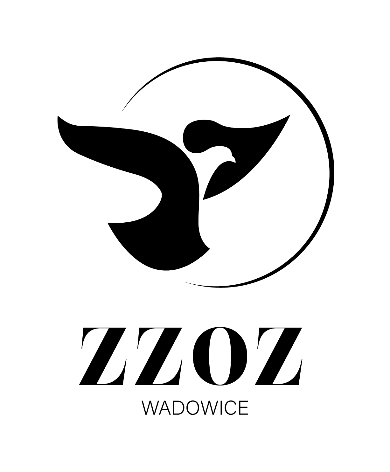 Modyfikacja 04.08.2023r.SPECYFIKACJA WARUNKÓW ZAMÓWIENIAPrzedmiotowe postępowanie prowadzone jest przy użyciu środków komunikacji elektronicznej. Składanie ofert następuje za pośrednictwem platformy zakupowej dostępnej pod adresem internetowym: www.platformazakupowa.pl/pn/zzozwadowiceZamawiający:Zespół Zakładów Opieki Zdrowotnej w Wadowicachul. Karmelicka 534 – 100 WadowiceAdres strony internetowej Zamawiającego: www.zzozwadowice.ple-mail: zp@zzozwadowice.plSPIS TREŚCII. Nazwa oraz adres Zamawiającego:	3II. Tryb udzielenia zamówienia:	3III. Opis przedmiotu zamówienia	3IV. Termin realizacji zamówienia	4V. Warunki udziału w postępowaniu	4VI. Podstawy wykluczenia z postępowania	4VII. Wykaz oświadczeń i dokumentów, potwierdzających spełnienie warunków udziału w postępowaniu oraz braku podstaw wykluczenia. (Podmiotowe środki dowodowe).	6VIII. Przedmiotowe środki dowodowe	6IX. Poleganie na zasobach innych podmiotów	8X. Informacja dla Wykonawców wspólnie ubiegających się o udzielenia zamówienia (spółki cywilne/konsorcja)	9XI. Informacja o sposobie porozumiewania się Zamawiającego z wykonawcami oraz przekazywania oświadczeń i dokumentów, a także wskazanie osób uprawnionych do porozumiewania się z Wykonawcami	10XII. Wymagania dotyczące wadium	12XIII. Termin związania ofertą	12XIV. Opis sposobu przygotowania ofert	12XV. Miejsce oraz termin składania i otwarcia ofert	14XVI. Opis sposobu obliczenia ceny	15XVII. Opis kryteriów, którymi Zamawiający będzie się kierował przy wyborze oferty, wraz z podaniem znaczenia tych kryteriów i sposobu oceny ofert	16XVIII. Informacje o formalnościach, jakie powinny zostać dopełnione po wyborze oferty w celu zawarcia umowy w sprawie zamówienia publicznego.	19XIX. Wymagania dotyczące zabezpieczenia należytego wykonania umowy.	19XX. Pouczenie o środkach ochrony prawnej przysługujących Wykonawcy w toku postępowania o udzielenie zamówienia.	19XXI. Ochrona danych osobowych	20XXII. Załączniki:	21Załącznik nr 1 do SWZ	22Załącznik nr 2 do SWZ	31Załącznik nr 2a do SWZ	33Załącznik nr 2b do SWZ	35Załącznik nr 4 do SWZ	38Załącznik nr 5 do SWZ	40I. Nazwa oraz adres Zamawiającego:Zespół Zakładów Opieki Zdrowotnej w Wadowicachul. Karmelicka 5; 34-100 Wadowicetel. 33 87 21 200; 87 21 300; fax. 823 22 30e-mail: zp@zzozwadowice.pladres strony internetowej: https://zzozwadowice.pl/ Godziny urzędowania: od 7.00 do 15.00 Adres strony internetowej, na której jest prowadzone postępowanie i na której będą dostępne wszelkie dokumenty związane z prowadzoną procedurą: www.platformazakupowa.pl/pn/zzozwadowiceII. Tryb udzielenia zamówienia:Postępowanie jest prowadzone w trybie podstawowym, zgodnie z przepisami art. 275 pkt 1 ustawy z dnia 11 września 2019 r. Prawo zamówień publicznych (Dz. U. z 2022 r. poz. 1710 z późn. zm.), zwanej dalej ustawą Pzp. Właściwą procedurą przeprowadzenia niniejszego postępowania są przepisy dla zamówień nie przekraczających kwoty 215 000,00 €. Zamawiający nie przewiduje aukcji elektronicznej.Zamawiający nie dopuszcza składania ofert wariantowych.Zamawiający nie dopuszcza do rozliczeń w walutach obcych.Zamawiający nie prowadzi postępowania w celu zawarcia umowy ramowej.Zamawiający nie przewiduje zwrotu kosztów udziału w postępowaniu.Zamawiający nie przewiduje możliwości udzielenia zamówień podobnych, o których mowa w art. 214 ust. 1 pkt 7 i 8 Ustawy Pzp.Zamawiający nie przewiduje możliwości ani nie wymaga złożenia oferty po odbyciu przez wykonawcę wizji lokalnej lub sprawdzenia przez niego dokumentów niezbędnych do realizacji zamówienia dostępnych na miejscu
u Zamawiającego. III. Opis przedmiotu zamówieniaKod wg Wspólnego Słownika Zamówień (CPV):Główny kod CPV: 	336 316 00-8 Środki antyseptyczne i dezynfekująceOpis wymagań Zamawiającego określają załącznik nr 1 do SWZ Przedmiot zamówienia został podzielony na części. Liczba części 11.Zamawiający nie dopuszcza składania ofert częściowych na poszczególne pozycje w Pakietach. Zamawiający dopuszcza składania ofert częściowych na poszczególne Pakiety. Zamawiający zastrzega sobie prawo do zamawiania asortymentu w sztukach, a nie w opakowaniach zbiorczych.Zamawiający nie zastrzega obowiązku osobistego wykonania przez Wykonawcę kluczowych części zamówienia.Zamawiający dopuszcza udział podwykonawców w realizacji niniejszego zamówienia. W przypadku powierzenia wykonania części zamówienia Podwykonawcy, Wykonawca zobowiązany jest do wskazania w ofercie tej części zamówienia, której realizację powierzy podwykonawcy, jak również wskazać nazwę firmy podwykonawcy (tabela w formularzu ofertowym). Powierzenie części zamówienia podwykonawcom nie zwalnia Wykonawcy z odpowiedzialności za należyte wykonanie zamówienia.IV. Termin realizacji zamówieniaTermin realizacji zamówienia: 24 miesiąceTermin dostawy: 3 dni V. Warunki udziału w postępowaniu O udzielenie zamówienia mogą ubiegać się Wykonawcy, którzy spełniają warunki dotyczące:zdolności do występowania w obrocie gospodarczym:Zamawiający nie stawia warunku w powyższym zakresie.uprawnień do prowadzenia określonej działalności gospodarczej lub zawodowej, o ile wynika to
z odrębnych przepisów:Zamawiający uzna ww. warunek za spełniony, jeśli Wykonawca przedstawi aktualną koncesję, zezwolenie lub licencję na prowadzenie działalności w zakresie objętym zamówieniem - dotyczy Pakietów nr 1, 2, 4sytuacji ekonomicznej lub finansowej:Zamawiający nie stawia warunku w powyższym zakresie.zdolności technicznej lub zawodowej:Zamawiający nie stawia warunku w powyższym zakresie.Zamawiający może na każdym etapie postępowania uznać, że Wykonawca nie posiada wymaganych zdolności, jeżeli zaangażowanie zasobów technicznych Wykonawcy w inne przedsięwzięcia gospodarcze Wykonawcy może mieć negatywny wpływ na realizację zamówienia.Ocena spełnienia ww. warunków dokonana zostanie zgodnie z formułą „spełnia – nie spełnia”, w oparciu o przedłożone przez Wykonawcę oświadczenia i dokumenty, o których mowa w Rozdziele VII pkt 2.VI. Podstawy wykluczenia z postępowaniaZ postępowania o udzielenie zamówienia wyklucza się Wykonawców, w stosunku do których zachodzi którakolwiek z okoliczności wskazanych w art. 108 ust.1.Wykluczenie Wykonawcy następuje zgodnie z art. 111 Ustawy Pzp oraz w art.7 ust.2 ustawy z dnia 13 kwietnia 2022r. o szczególnych rozwiązaniach w zakresie przeciwdziałania wspierania agresji na Ukrainę oraz służących ochronie bezpieczeństwa narodowego. Wykonawca nie podlega wykluczeniu w okolicznościach określonych w art. 108 ust. 1 pkt 1, 2 i 5 Ustawy Pzp, jeżeli udowodni zamawiającemu, że spełnił łącznie przesłanki:3.1. naprawił lub zobowiązał się do naprawienia szkody wyrządzonej przestępstwem, wykroczeniem lub swoim nieprawidłowym postępowaniem, w tym poprzez zadośćuczynienie pieniężne; 3.2. wyczerpująco wyjaśnił fakty i okoliczności związane z przestępstwem, wykroczeniem lub swoim nieprawidłowym postępowaniem oraz spowodowanymi przez nie szkodami, aktywnie współpracując odpowiednio z właściwymi organami, w tym organami ścigania, lub zamawiającym;3.3. podjął konkretne środki techniczne, organizacyjne i kadrowe, odpowiednie dla zapobiegania dalszym przestępstwom, wykroczeniom lub nieprawidłowemu postępowaniu, w szczególności: a) zerwał wszelkie powiązania z osobami lub podmiotami odpowiedzialnymi za nieprawidłowe postępowanie wykonawcy, b) zreorganizował personel, c) wdrożył system sprawozdawczości i kontroli, d) utworzył struktury audytu wewnętrznego do monitorowania przestrzegania przepisów, wewnętrznych regulacji lub standardów, e) wprowadził wewnętrzne regulacje dotyczące odpowiedzialności i odszkodowań za nieprzestrzeganie przepisów, wewnętrznych regulacji lub standardów.Zamawiający ocenia, czy podjęte przez wykonawcę czynności, o których mowa w pkt. 3, są wystarczające do wykazania jego rzetelności, uwzględniając wagę i szczególne okoliczności czynu wykonawcy. Jeżeli podjęte przez wykonawcę czynności, o których mowa w pkt. 3, nie są wystarczające do wykazania jego rzetelności, zamawiający wyklucza wykonawcę.Z postępowania o udzielenie zamówienia wyklucza się Wykonawców zgodnie z art. 7 ust.  1. Ustawy z dnia 13 kwietnia 2022r. o szczególnych rozwiązaniach w zakresie przeciwdziałania wspieraniu agresji na Ukrainę oraz służących ochronie bezpieczeństwa narodowego tj: Z postępowania o udzielenie zamówienia publicznego lub konkursu prowadzonego na podstawie ustawy z dnia 11 września 2019 r. – Prawo zamówień publicznych wyklucza się:- wykonawcę oraz uczestnika konkursu wymienionego w wykazach określonych w rozporządzeniu 765/2006 
i rozporządzeniu 269/2014 albo wpisanego na listę na podstawie decyzji w sprawie wpisu na listę rozstrzygającej 
o zastosowaniu środka, o którym mowa w art. 1 pkt 3 (Ustawy z dnia 13 kwietnia 2022r. o szczególnych rozwiązaniach w zakresie przeciwdziałania wspieraniu agresji na Ukrainę oraz służących ochronie bezpieczeństwa narodowego);-wykonawcę oraz uczestnika konkursu, którego beneficjentem rzeczywistym w rozumieniu ustawy z dnia 1 marca 2018 r. o przeciwdziałaniu praniu pieniędzy oraz finansowaniu terroryzmu (Dz. U. z 2022 r. poz. 593 i 655) jest osoba wymieniona w wykazach określonych w rozporządzeniu 765/2006 i rozporządzeniu 269/2014 albo wpisana na listę lub będąca takim beneficjentem rzeczywistym od dnia 24 lutego 2022 r., o ile została wpisana na listę na podstawie decyzji w sprawie wpisu na listę rozstrzygającej o zastosowaniu środka, o którym mowa w art. 1 pkt 3 (Ustawy z dnia 13 kwietnia 2022r. o szczególnych rozwiązaniach w zakresie przeciwdziałania wspieraniu agresji na Ukrainę oraz służących ochronie bezpieczeństwa narodowego);-wykonawcę oraz uczestnika konkursu, którego jednostką dominującą w rozumieniu art. 3 ust. 1 pkt 37 ustawy 
z dnia 29 września 1994 r. o rachunkowości (Dz. U. z 2021 r. poz. 217, 2105 i 2106), jest podmiot wymieniony 
w wykazach określonych w rozporządzeniu 765/2006 i rozporządzeniu 269/2014 albo wpisany na listę lub będący taką jednostką dominującą od dnia 24 lutego 2022 r., o ile został wpisany na listę na podstawie decyzji w sprawie wpisu na listę rozstrzygającej o zastosowaniu środka, o którym mowa w art. 1 pkt 3 (Ustawy z dnia 13 kwietnia 2022r. o szczególnych rozwiązaniach w zakresie przeciwdziałania wspieraniu agresji na Ukrainę oraz służących ochronie bezpieczeństwa narodowego).Wykluczenie następuje na okres trwania okoliczności określonych w pkt 5.W przypadku wykonawcy lub uczestnika konkursu wykluczonego na podstawie pkt 5, zamawiający odrzuca wniosek o dopuszczenie do udziału w postępowaniu o udzielnie zamówienia publicznego lub ofertę takiego wykonawcy lub uczestnika konkursu, nie zaprasza go do złożenia oferty wstępnej, oferty podlegającej negocjacjom, oferty dodatkowej, oferty lub oferty ostatecznej, nie zaprasza go do negocjacji lub dialogu, a także nie prowadzi 
z takim wykonawcą negocjacji lub dialogu, odrzuca wniosek o dopuszczenie do udziału w konkursie, nie zaprasza do złożenia pracy konkursowej lub nie przeprowadza oceny pracy konkursowej, odpowiednio do trybu stosowanego do udzielenia zamówienia publicznego oraz etapu prowadzonego postępowania o udzielenie zamówienia publicznego.Zamawiający może wykluczyć Wykonawcę na każdym etapie postępowania o udzielenie zamówieniaZamawiający nie przewiduje wykluczenia Wykonawcy na podstawie art. 109 ust. 1 ustawy Pzp.VII. Wykaz oświadczeń i dokumentów, potwierdzających spełnienie warunków udziału
w postępowaniu oraz braku podstaw wykluczenia. (Podmiotowe środki dowodowe).Zamawiający żąda podmiotowych środków dowodowych na potwierdzenie spełniania warunków udziału
w postępowaniu. Zamawiający nie będzie żądał podmiotowych środków dowodowych na potwierdzenie braku podstaw wykluczenia.Oświadczenie, o którym mowa w art. 125 ust. 1 ustawy Pzp nie jest podmiotowym środkiem dowodowym i stanowi dowód potwierdzający brak podstaw wykluczenia i spełnianie warunków udziału w postępowaniu na dzień składania ofert tymczasowo zastępujący wymagane przez Zamawiającego podmiotowe środki dowodowe.Oświadczenie, o którym mowa w pkt 2 Wykonawca zobowiązany jest złożyć, zgodnie ze wzorem, który stanowi załącznik nr 2 do SWZ. Zamawiający wzywa Wykonawcę, którego oferta została najwyżej oceniona, do złożenia w wyznaczonym terminie, nie krótszym niż 5 dni od dnia wezwania, podmiotowych środków dowodowych, aktualnych na dzień ich złożenia.Podmiotowe środki dowodowe składane na wezwanie Zamawiającego. Na potwierdzenie spełniania warunków udziału w postępowaniu:- aktualna koncesja, zezwolenie lub licencja na prowadzenie działalności w zakresie objętym zamówieniem - dotyczy Pakietów nr 1, 2, 4Jeżeli jest to niezbędne do zapewnienia odpowiedniego przebiegu postępowania o udzielenie zamówienia, Zamawiający może na każdym etapie postępowania wezwać Wykonawców do złożenia wszystkich lub niektórych podmiotowych środków dowodowych, aktualnych na dzień ich złożenia.Jeżeli zachodzą uzasadnione podstawy do uznania, że złożone uprzednio podmiotowe środki dowodowe nie są już aktualne, zamawiający może w każdym czasie wezwać wykonawcę lub wykonawców do złożenia wszystkich lub niektórych podmiotowych środków dowodowych, aktualnych na dzień ich złożenia.Jeżeli złożone przez Wykonawcę oświadczenie, o którym mowa w pkt 2 lub podmiotowe środki dowodowe budzą wątpliwości Zamawiającego, może on zwrócić się bezpośrednio do podmiotu, który jest w posiadaniu informacji lub dokumentów istotnych w tym zakresie dla oceny spełniania przez Wykonawcę warunków udziału 
w postępowaniu lub braku podstaw wykluczenia, o przedstawienie takich informacji lub dokumentów. Wykonawca nie będzie obowiązany do złożenia podmiotowych środków dowodowych, potwierdzających spełnianie warunków udziału w postępowaniu lub brak podstaw wykluczenia, jeżeli Zamawiający posiada oświadczenia a wykonawca wskaże te środki oraz potwierdzi ich prawidłowość i aktualność lub może je uzyskać za pomocą bezpłatnych i ogólnodostępnych baz danych, w szczególności rejestrów publicznych w rozumieniu ustawy 
z dnia 17 lutego 2005 r. o informatyzacji działalności podmiotów realizujących zadania publiczne (Dz. U. z 2020 r. poz. 346 ze zm.) lub podmiotowych środkiem dowodowym jest oświadczenie, którego treść odpowiada zakresowi oświadczenia, o którym mowa w art. 125 ust. 1 ustawy Pzp.W zakresie nie uregulowanym SWZ, zastosowanie mają przepisy Rozporządzenia Ministra Rozwoju, Pracy 
i Technologii z dnia 23 grudnia 2020 r. w sprawie podmiotowych środków dowodowych oraz innych dokumentów lub oświadczeń, jakich może żądać zamawiający od wykonawcy.VIII. Przedmiotowe środki dowodowe1.Katalogi, foldery lub ulotki identyfikujące przedmiot zamówienia w języku polskim. Dokumenty mają potwierdzać wymogi opisane w Załączniku nr 1 SWZ; Obowiązkowo należy podać numer katalogowy oferowanego produktu.2.W zakresie środków dezynfekcyjnych zakwalifikowanych do grupy wyrobów medycznych oświadczenie wykonawcy o spełnianiu przez oferowany przedmiot zamówienia wymagań przewidzianych przez ustawę z dnia 7 kwietnia 2022r o wyrobach medycznych (Dz. U. z 2022r. poz. 974), potwierdzające dopuszczenie tych wyrobów do obrotu i używania, oraz przez Rozporządzenie Ministra Zdrowia z dnia 17 lutego 2016r  w sprawie wymagań zasadniczych oraz procedur oceny zgodności wyrobów medycznych (Dz. U. z 2016r, poz. 211 ze zm.), wzór stanowi załącznik nr 3 do SWZ.3.Karty charakterystyki zgodnie z rozporządzeniem Parlamentu Europejskiego i Rady (WE) nr 1907/2006 dotyczącym bezpiecznego stosowania chemikaliów dla oferowanego asortymentu lub oświadczenie stwierdzające brak konieczności posiadania w/w dokumentów. 4.Oświadczenie producenta o kompatybilności zaoferowanych preparatów z posiadanymi przez Zamawiającego dozownikami typu Dermados do butelek 500ml - dotyczy Pakietu  nr 1 pozycje 1, Pakiet 2-pozycje 5 i 15.5.Oświadczenie Producenta, że oferowany asortyment może być stosowany do dezynfekcji urządzeń firmy Olympus Optical oraz Karl Storz, będących w posiadaniu u Zamawiającego – dotyczy Pakietu nr 1 pozycja 14.6.Oświadczenie producenta o możliwości stosowania preparatów w oddziałach noworodkowych i dziecięcych  – dotyczy Pakietu nr 1 poz.11., Pakietu nr 4 poz.1, 3, 4. 6.1. Oświadczenie producenta o możliwości stosowania preparatów w pionie żywieniowym  – dotyczy Pakietu nr 1 poz.117.Oświadczenie producenta o możliwości stosowania preparatów w oddziałach  dziecięcych – dotyczy Pakietu nr 1 poz.12; w zakresie pakietu nr 2 – poz.18.9.W przypadku produktów leczniczych należy dołączyć dokumenty, w których określone są m.in. spektrum bójcze, czas działania preparatu, substancje czynne tj.: pozwolenie na dopuszczenia do obrotu produktem leczniczym wydane przez Ministerstwo Zdrowia oraz charakterystykę produktu leczniczego. – jeśli dotyczy10.Dla preparatów będących kosmetykami należy dołączyć dokument potwierdzający spełnianie warunków Ustawy o produktach kosmetycznych z 4 października 2018r., oraz Rozporządzenia Parlamentu Europejskiego  i Rady (WE) nr 1223/2009 z dnia 30 listopada 2009r.11. W zakresie środków dezynfekcyjnych zakwalifikowanych do grupy produktów biobójczych dopuszczenie do stosowania i obrotu na terytorium RP, zgodnie z obowiązującymi przepisami, tj. Ustawą z dn.09.10.2015r. o produktach biobójczych, a także zapisami Rozporządzenie Parlamentu Europejskiego i Rady nr 528/2012 z 22 maja 2012r. 13.Deklaracja zgodności oraz oświadczenie producenta o spełnianiu następujących norm: 13. 1 EN 1500 – dotyczy  pakiet 1 poz. 1 i 2; pakiet 2 poz. 14;13. 2 EN 12791– dotyczy pakiet 1 poz. 1 i 2;13.3 EN 16615 lub równoważna; lub EN 14476 lub równoważna – dotyczy pakiet 2 poz. 13;13.4 EN 16615 – dotyczy pakiet 2 poz. 18;13.5 EN 13272– dotyczy pakiet 4 poz. 9;13.6 EN 14885– dotyczy pakiet 3 poz. 6; pakiet 8 poz. 1 i 2;14. Oświadczenie producenta o kompatybilności zaoferowanych preparatów z posiadanymi przez Zamawiającego urządzeniami NOCOSPRAY – dotyczy Pakietu nr 715. Oświadczenie producenta o kompatybilności zaoferowanego dozownika z preparatami zaoferowanymi w poz 1 - dotyczy Pakietu nr 1 pozycja 1016. Oświadczenie producenta o kompatybilności zaoferowanego dozownika z preparatami zaoferowanymi w poz 1 w pakiecie nr 1 oraz 5 i 15 w pakiecie nr 2 - dotyczy Pakietu nr 2 pozycja 417. Oświadczenie producenta głowic GE-Healthcare volusion, GE-Healthcare LOGIQF6 o dopuszczeniu preparatu do stosowania w oddziałach neonatologicznych, w tym do dezynfekcji inkubatorów – dotyczy Pakietu nr 4 poz. 3 i 418. Pozytywna opinia producenta sprzętu medycznego Famed w zakresie tolerancji materiałowej na tworzywo ABS i materiały obiciowe – dotyczy Pakietu nr 8 poz 1 i 219. Pozytywna opinia Centrum Zdrowia Dziecka – dotyczy Pakietu nr 8 poz 1 i 220. Oświadczenie producenta że zaoferowany preparat nie uszkadza dezynfekowanych wyrobów - dotyczy pakietu nr 9 poz. 121. Oświadczenie producenta o kompatybilności ze sprzętem firmy Choyang seria CYW, Karl Storz, Olympus - dotyczy pakietu nr 9 poz. 122. Zamawiający informuje, iż w przypadku gdy wykonawca nie złoży przedmiotowych środków dowodowych lub złożone przedmiotowe środki dowodowe będą niekompletne, Zamawiający wezwie do ich złożenia, poprawienia lub uzupełnienia w wyznaczonym terminie.23. Zamawiający akceptuje odpowiednie przedmiotowe środki dowodowe, inne niż te, o których mowa w art. 105 ust. 1 i 3 ustawy Pzp, w szczególności dokumentację techniczną producenta, w przypadku gdy dany wykonawca nie ma ani dostępu do certyfikatów lub sprawozdań z badań, o których mowa w art. 105 ust. 1 i 3 ustawy Pzp, ani możliwości ich uzyskania w odpowiednim terminie, o ile ten brak dostępu nie może być przypisany danemu wykonawcy, oraz pod warunkiem że dany wykonawca udowodni, że wykonywane przez niego dostawy spełniają wymagania, cechy lub kryteria określone w opisie przedmiotu zamówienia lub kryteriów oceny ofert, lub wymagania związane z realizacją zamówienia. IX. Poleganie na zasobach innych podmiotówWykonawca może w celu potwierdzenia spełniania warunków udziału w postępowaniu, w stosownych sytuacjach oraz w odniesieniu do konkretnego zamówienia, lub jego części, polegać na zdolnościach technicznych lub zawodowych lub sytuacji finansowej lub ekonomicznej podmiotów udostępniających zasoby, niezależnie od charakteru prawnego łączących go z nimi stosunków prawnych.W odniesieniu do warunków dotyczących wykształcenia, kwalifikacji zawodowych lub doświadczenia, Wykonawcy mogą polegać na zdolnościach podmiotów udostępniających zasoby, jeśli podmioty te zrealizują dostawy, usługi, do realizacji których te zdolności są wymagane.Wykonawca, który polega na zdolnościach lub sytuacji podmiotów udostępniających zasoby, składa, wraz 
z ofertą, zobowiązanie podmiotu udostępniającego zasoby do oddania mu do dyspozycji niezbędnych zasobów na potrzeby realizacji danego zamówienia lub inny podmiotowy środek dowodowy potwierdzający, że wykonawca realizując zamówienie, będzie dysponował niezbędnymi zasobami tych podmiotów. Zobowiązanie podmiotu udostępniającego zasoby, o którym mowa w zdaniu poprzedzającym, potwierdza, że stosunek łączący wykonawcę z podmiotami udostępniającymi zasoby gwarantuje rzeczywisty dostęp do tych zasobów oraz określa w szczególności:zakres dostępnych wykonawcy zasobów podmiotu udostępniającego zasoby; sposób i okres udostępnienia wykonawcy i wykorzystania przez niego zasobów podmiotu udostępniającego te zasoby przy wykonywaniu zamówienia; Zamawiający ocenia, czy udostępniane wykonawcy przez podmioty udostępniające zasoby zdolności techniczne lub zawodowe lub ich sytuacja finansowa lub ekonomiczna, pozwalają na wykazanie przez wykonawcę spełniania warunków udziału w postępowaniu, a także bada, czy nie zachodzą wobec tego podmiotu podstawy wykluczenia, które zostały przewidziane względem wykonawcy (art. 108 ust. 1 ustawy Pzp oraz art. 7 ust.  1. Ustawy dnia 13 kwietnia 2022r. o szczególnych rozwiązaniach w zakresie przeciwdziałania wspieraniu agresji na Ukrainę oraz służących ochronie bezpieczeństwa narodowego.)Podmiot, który zobowiązał się do udostępnienia zasobów, odpowiada solidarnie z wykonawcą, który polega na jego sytuacji finansowej i ekonomicznej, za szkodę poniesioną przez Zamawiającego powstałą w skutek nieudostępnienia tych zasobów, chyba że za nieudostępnienie zasobów podmiotu nie ponosi winy. Jeżeli zdolności techniczne lub zawodowe, sytuacja finansowa lub ekonomiczna podmiotu udostępniającego zasoby nie potwierdzają spełniania przez wykonawcę warunków udziału w postępowaniu lub zachodzą wobec tego podmiotu podstawy wykluczenia, zamawiający żąda, aby wykonawca w terminie określonym przez zamawiającego zastąpił ten podmiot innym podmiotem lub podmiotami albo wykazał, że samodzielnie spełnia warunki udziału 
w postępowaniu.Wykonawca nie może, po upływie terminu składania ofert, powoływać się na zdolności lub sytuację podmiotów udostępniających zasoby, jeżeli na etapie składania ofert nie polegał on w danym zakresie na zdolnościach lub sytuacji podmiotów udostępniających zasoby.Wykonawca, w przypadku polegania na zdolnościach lub sytuacji podmiotów udostępniających zasoby, przedstawia oświadczeniem, o którym mowa w Rozdziale VII pkt 2 SWZ podmiotu udostępniającego zasoby, potwierdzające brak podstaw wykluczenia tego podmiotu oraz odpowiednio spełnianie warunków udziału 
w postępowaniu, w zakresie, w jakim wykonawca powołuje się na jego zasoby, wzór stanowi załącznik nr 2a do SWZ.Oświadczenia podmiotów udostępniających zasoby powinny być złożone w formie elektronicznej, lub w postaci elektronicznej opatrzonej podpisem zaufanym lub podpisem osobistym w zakresie w jakim potwierdzają okoliczności, o których mowa w treści art. 273 ust. 1 ustawy Pzp. Należy je przesłać zgodnie z zasadami określonymi w Rozdziale XI SWZ.Wykonawca, który powołuje się na zasoby innych podmiotów, w celu wykazania braku istnienia wobec nich podstaw wykluczenia oraz spełniania, w zakresie, w jakim powołuje się na ich zasoby, warunki udziału 
w postępowaniu zamieszcza informacje o tych podmiotach w oświadczeniu, o którym mowa w Rozdziale VII pkt 2 SWZ.X. Informacja dla Wykonawców wspólnie ubiegających się o udzielenia zamówienia (spółki cywilne/konsorcja)Wykonawcy mogą wspólnie ubiegać się o udzielenie zamówienia. W takim przypadku Wykonawcy ustanawiają pełnomocnika do reprezentowania ich w postępowaniu albo do reprezentowania w postępowaniu 
i zawarcia umowy w sprawie zamówienia publicznego. Pełnomocnictwo winno być załączone do oferty. W odniesieniu do wymagań postawionych przez Zamawiającego, każdy z Wykonawców ubiegających się wspólnie o zamówienie, oddzielnie musi udokumentować, że nie podlega wykluczeniu z postępowania na podstawie art. 108 ust. 1 ustawy Pzp. oraz art. 7 ust  1. Ustawy z dnia 13 kwietnia 2022r. o szczególnych rozwiązaniach 
w zakresie przeciwdziałania wspieraniu agresji na Ukrainę oraz służących ochronie bezpieczeństwa narodowego.W przypadku Wykonawców wspólnie ubiegających się o udzielenie zamówienia, oświadczenia, o których mowa w Rozdziale VII pkt 2 SWZ, składa każdy z wykonawców wspólnie ubiegający się o zamówienie. Oświadczenia te potwierdzają brak podstaw wykluczenia oraz spełnianie warunków udziału w postępowaniu w zakresie, w jakim każdy z wykonawców wykazuje spełnianie warunków udziału w postępowaniu.W przypadku, gdy spełnienie warunku opisanego:4.1. w Rozdziale V SWZ wykazuje co najmniej jeden z wykonawców wspólnie ubiegających się o udzielenie zamówienia,4.2. w Rozdziale V SWZ wykonawcy wykazują poprzez poleganie na zdolnościach tych z wykonawców, którzy wykonają roboty budowlane lub usługi, do realizacji których te zdolności są wymagane.wykonawcy wspólnie ubiegający się o udzielenie zamówienia oświadczają, które dostawy wykonają poszczególni wykonawcy.XI. Informacja o sposobie porozumiewania się Zamawiającego z wykonawcami oraz przekazywania oświadczeń i dokumentów, a także wskazanie osób uprawnionych do porozumiewania się z WykonawcamiOsobą uprawnioną do kontaktu z Wykonawcami jest: Joanna Dąbrowska - w zakresie formalnym,Renata Półtorak  - w zakresie merytorycznym.Postępowanie prowadzone jest w języku polskim w formie elektronicznej za pośrednictwem platformazakupowa.pl pod adresem: www.platformazakupowa.pl/pn/zzozwadowiceW celu skrócenia czasu udzielenia odpowiedzi na pytania preferuje się, aby komunikacja między zamawiającym a wykonawcami, w tym wszelkie oświadczenia, wnioski, zawiadomienia oraz informacje, przekazywane są w formie elektronicznej za pośrednictwem platformazakupowa.pl i formularza „Wyślij wiadomość do zamawiającego”. Za datę przekazania (wpływu) oświadczeń, wniosków, zawiadomień oraz informacji przyjmuje się datę ich przesłania za pośrednictwem platformazakupowa.pl poprzez kliknięcie przycisku  „Wyślij wiadomość do zamawiającego” po których pojawi się komunikat, że wiadomość została wysłana do zamawiającego.Zamawiający będzie przekazywał wykonawcom informacje w formie elektronicznej za pośrednictwem platformazakupowa.pl. Informacje dotyczące odpowiedzi na pytania, zmiany specyfikacji, zmiany terminu składania i otwarcia ofert Zamawiający będzie zamieszczał na platformie w sekcji “Komunikaty”. Korespondencja, której zgodnie z obowiązującymi przepisami adresatem jest konkretny wykonawca, będzie przekazywana w formie elektronicznej za pośrednictwem platformazakupowa.pl do konkretnego wykonawcy.Wykonawca jako podmiot profesjonalny ma obowiązek sprawdzania komunikatów i wiadomości bezpośrednio na platformazakupowa.pl przesłanych przez zamawiającego, gdyż system powiadomień może ulec awarii lub powiadomienie może trafić do folderu SPAM.Zamawiający, zgodnie z Rozporządzeniem Prezesa Rady Ministrów z dnia 30 grudnia 2020r. w sprawie sposobu sporządzania i przekazywania informacji oraz wymagań technicznych dla dokumentów elektronicznych oraz środków komunikacji elektronicznej w postępowaniu o udzielenie zamówienia publicznego lub konkursie (Dz. U. z 2020r. poz. 2452), określa niezbędne wymagania sprzętowo - aplikacyjne umożliwiające pracę na platformazakupowa.pl, tj.:stały dostęp do sieci Internet o gwarantowanej przepustowości nie mniejszej niż 512 kb/s,komputer klasy PC lub MAC o następującej konfiguracji: pamięć min. 2 GB Ram, procesor Intel IV 2 GHZ lub jego nowsza wersja, jeden z systemów operacyjnych - MS Windows 7, Mac Os x 10 4, Linux, lub ich nowsze wersje,zainstalowana dowolna przeglądarka internetowa, w przypadku Internet Explorer minimalnie wersja 10 0.,włączona obsługa JavaScript,zainstalowany program Adobe Acrobat Reader lub inny obsługujący format plików .pdf,Platformazakupowa.pl działa według standardu przyjętego w komunikacji sieciowej - kodowanie UTF8,Oznaczenie czasu odbioru danych przez platformę zakupową stanowi datę oraz dokładny czas (hh:mm:ss) generowany wg. czasu lokalnego serwera synchronizowanego z zegarem Głównego Urzędu Miar.Wykonawca, przystępując do niniejszego postępowania o udzielenie zamówienia publicznego:akceptuje warunki korzystania z platformazakupowa.pl określone w Regulaminie zamieszczonym na stronie internetowej pod linkiem  w zakładce „Regulamin" oraz uznaje go za wiążący,zapoznał i stosuje się do Instrukcji składania ofert/wniosków dostępnej pod linkiem. Zamawiający nie ponosi odpowiedzialności za złożenie oferty w sposób niezgodny z Instrukcją korzystania z platformazakupowa.pl, w szczególności za sytuację, gdy zamawiający zapozna się z treścią oferty przed upływem terminu składania ofert (np. złożenie oferty w zakładce „Wyślij wiadomość do zamawiającego”).  Taka oferta zostanie uznana przez Zamawiającego za ofertę handlową i nie będzie brana pod uwagę w przedmiotowym postępowaniu ponieważ nie został spełniony obowiązek narzucony w art. 221 Ustawy Prawo Zamówień Publicznych.Zamawiający informuje, że instrukcje korzystania z platformazakupowa.pl dotyczące w szczególności logowania, składania wniosków o wyjaśnienie treści SWZ, składania ofert oraz innych czynności podejmowanych w niniejszym postępowaniu przy użyciu platformazakupowa.pl znajdują się w zakładce „Instrukcje dla Wykonawców" na stronie internetowej pod adresem: https://platformazakupowa.pl/strona/45-instrukcjeZalecenia: Formaty plików wykorzystywanych przez wykonawców powinny być zgodne z “OBWIESZCZENIEM PREZESA RADY MINISTRÓW z dnia 9 listopada 2017 r. w sprawie ogłoszenia jednolitego tekstu rozporządzenia Rady Ministrów w sprawie Krajowych Ram Interoperacyjności, minimalnych wymagań dla rejestrów publicznych i wymiany informacji w postaci elektronicznej oraz minimalnych wymagań dla systemów teleinformatycznych”.Zamawiający rekomenduje wykorzystanie formatów: .pdf .doc .xls .jpg (.jpeg) ze szczególnym wskazaniem na .pdfW celu ewentualnej kompresji danych Zamawiający rekomenduje wykorzystanie jednego z formatów:.zip .7ZWśród formatów powszechnych a NIE występujących w rozporządzeniu występują: .rar .gif .bmp .numbers .pages. Dokumenty złożone w takich plikach zostaną uznane za złożone nieskutecznie.Zamawiający zwraca uwagę na ograniczenia wielkości plików podpisywanych profilem zaufanym, który wynosi max 10MB, oraz na ograniczenie wielkości plików podpisywanych w aplikacji eDoApp służącej do składania podpisu osobistego, który wynosi max 5MB.Ze względu na niskie ryzyko naruszenia integralności pliku oraz łatwiejszą weryfikację podpisu, zamawiający zaleca, w miarę możliwości, przekonwertowanie plików składających się na ofertę na format .pdf  i opatrzenie ich podpisem kwalifikowanym PAdES. Pliki w innych formatach niż PDF zaleca się opatrzyć zewnętrznym podpisem XAdES. Wykonawca powinien pamiętać, aby plik z podpisem przekazywać łącznie z dokumentem podpisywanym.Zamawiający zaleca aby w przypadku podpisywania pliku przez kilka osób, stosować podpisy tego samego rodzaju. Podpisywanie różnymi rodzajami podpisów np. osobistym i kwalifikowanym może doprowadzić do problemów w weryfikacji plików. Zamawiający zaleca, aby Wykonawca z odpowiednim wyprzedzeniem przetestował możliwość prawidłowego wykorzystania wybranej metody podpisania plików oferty.Zaleca się, aby komunikacja z wykonawcami odbywała się tylko na Platformie za pośrednictwem formularza “Wyślij wiadomość do zamawiającego”, nie za pośrednictwem adresu email.Osobą składającą ofertę powinna być osoba kontaktowa podawana w dokumentacji.Ofertę należy przygotować z należytą starannością dla podmiotu ubiegającego się o udzielenie zamówienia publicznego i zachowaniem odpowiedniego odstępu czasu do zakończenia przyjmowania ofert/wniosków. Sugerujemy złożenie oferty na 24 godziny przed terminem składania ofert/wniosków.Podczas podpisywania plików zaleca się stosowanie algorytmu skrótu SHA2 zamiast SHA1.  Jeśli wykonawca pakuje dokumenty np. w plik ZIP zalecamy wcześniejsze podpisanie każdego ze skompresowanych plików. Zamawiający rekomenduje wykorzystanie podpisu z kwalifikowanym znacznikiem czasu.Zamawiający zaleca aby nie wprowadzać jakichkolwiek zmian w plikach po podpisaniu ich podpisem kwalifikowanym. Może to skutkować naruszeniem integralności plików co równoważne będzie z koniecznością odrzucenia oferty w postępowaniu.XII. Wymagania dotyczące wadiumZamawiający nie wymaga wniesienia wadium.XIII. Termin związania ofertąWykonawca będzie związany ofertą przez okres 30 dni, tj. do dnia 07.09.2023 r. Bieg terminu związania ofertą rozpoczyna się wraz z upływem terminu składania ofert.W przypadku gdy wybór najkorzystniejszej oferty nie nastąpi przed upływem terminu związania ofertą wskazanego w pkt. 1, Zamawiający przed upływem terminu związania ofertą zwraca się jednokrotnie do wykonawców o wyrażenie zgody na przedłużenie tego terminu o wskazywany przez niego okres, nie dłuższy niż 30 dni. Przedłużenie terminu związania ofertą wymaga złożenia przez wykonawcę pisemnego oświadczenia
o wyrażeniu zgody na przedłużenie terminu związania ofertą.XIV. Opis sposobu przygotowania ofertOferta, wniosek oraz przedmiotowe środki dowodowe (jeżeli były wymagane) składane elektronicznie muszą zostać podpisane elektronicznym kwalifikowanym podpisem w przypadku zamówień o wartości równej lub przekraczającej progi unijne, w przypadku zamówień o wartości niższej od progów unijnych Oferta, wniosek oraz przedmiotowe środki dowodowe (jeżeli były wymagane) składane elektronicznie muszą zostać podpisane elektronicznym kwalifikowanym podpisem lub podpisem zaufanym lub podpisem osobistym. W procesie składania oferty, wniosku w tym przedmiotowych środków dowodowych na platformie,  kwalifikowany podpis elektroniczny wykonawca składa bezpośrednio na dokumencie, który następnie przesyła do systemu (opcja rekomendowana przez platformazakupowa.pl).Poświadczenia za zgodność z oryginałem dokonuje odpowiednio wykonawca, podmiot, na którego zdolnościach lub sytuacji polega wykonawca, wykonawcy wspólnie ubiegający się o udzielenie zamówienia publicznego albo podwykonawca, w zakresie dokumentów, które każdego z nich dotyczą. Poprzez oryginał należy rozumieć dokument podpisany kwalifikowanym podpisem elektronicznym lub podpisem zaufanym lub podpisem osobistym przez osobę/osoby upoważnioną/upoważnione. Poświadczenie za zgodność z oryginałem następuje w formie elektronicznej podpisane kwalifikowanym podpisem elektronicznym lub podpisem zaufanym lub podpisem osobistym przez osobę/osoby upoważnioną/upoważnione. Oferta powinna być:sporządzona na podstawie załączników niniejszej SWZ w języku polskim,złożona przy użyciu środków komunikacji elektronicznej tzn. za pośrednictwem platformazakupowa.pl,podpisana kwalifikowanym podpisem elektronicznym lub podpisem zaufanym lub podpisem osobistym przez osobę/osoby upoważnioną/upoważnionePodpisy kwalifikowane wykorzystywane przez wykonawców do podpisywania wszelkich plików muszą spełniać “Rozporządzenie Parlamentu Europejskiego i Rady w sprawie identyfikacji elektronicznej i usług zaufania w odniesieniu do transakcji elektronicznych na rynku wewnętrznym (eIDAS) (UE) nr 910/2014 - od 1 lipca 2016 roku”.W przypadku wykorzystania formatu podpisu XAdES zewnętrzny. Zamawiający wymaga dołączenia odpowiedniej ilości plików tj. podpisywanych plików z danymi oraz plików podpisu w formacie XAdES.Zgodnie z art. 18 ust. 3 ustawy Pzp, nie ujawnia się informacji stanowiących tajemnicę przedsiębiorstwa, w rozumieniu przepisów o zwalczaniu nieuczciwej konkurencji. Jeżeli wykonawca, nie później niż w terminie składania ofert, w sposób niebudzący wątpliwości zastrzegł, że nie mogą być one udostępniane oraz wykazał, załączając stosowne wyjaśnienia, iż zastrzeżone informacje stanowią tajemnicę przedsiębiorstwa. Na platformie w formularzu składania oferty znajduje się miejsce wyznaczone do dołączenia części oferty stanowiącej tajemnicę przedsiębiorstwa.Wykonawca, za pośrednictwem platformazakupowa.pl może przed upływem terminu do składania ofert zmienić lub wycofać ofertę. Sposób dokonywania zmiany lub wycofania oferty zamieszczono w instrukcji zamieszczonej na stronie internetowej pod adresem:https://platformazakupowa.pl/strona/45-instrukcjeKażdy z wykonawców może złożyć tylko jedną ofertę. Złożenie większej liczby ofert lub oferty zawierającej propozycje wariantowe spowoduje podlegać będzie odrzuceniu.Ceny oferty muszą zawierać wszystkie koszty, jakie musi ponieść wykonawca, aby zrealizować zamówienie z najwyższą starannością oraz ewentualne rabaty.Dokumenty i oświadczenia składane przez wykonawcę powinny być w języku polskim, chyba że w SWZ dopuszczono inaczej. W przypadku  załączenia dokumentów sporządzonych w innym języku niż dopuszczony, wykonawca zobowiązany jest załączyć tłumaczenie na język polski.Zgodnie z definicją dokumentu elektronicznego z art.3 ust 2 Ustawy o informatyzacji działalności podmiotów realizujących zadania publiczne, opatrzenie pliku zawierającego skompresowane dane kwalifikowanym podpisem elektronicznym jest jednoznaczne z podpisaniem oryginału dokumentu, z wyjątkiem kopii poświadczonych odpowiednio przez innego wykonawcę ubiegającego się wspólnie z nim o udzielenie zamówienia, przez podmiot, na którego zdolnościach lub sytuacji polega wykonawca, albo przez podwykonawcę.Maksymalny rozmiar jednego pliku przesyłanego za pośrednictwem dedykowanych formularzy do: złożenia, zmiany, wycofania oferty wynosi 150 MB natomiast przy komunikacji wielkość pliku to maksymalnie 500 MB.Dokumenty składające się na ofertę:odpis lub informację z Krajowego Rejestru Sądowego, Centralnej Ewidencji i Informacji o Działalności Gospodarczej lub innego właściwego rejestru, chyba że Zamawiający może je uzyskać za pomocą bezpłatnych i ogólnodostępnych baz danych a Wykonawca w Formularzu Ofertowym wskazał dane umożliwiające dostęp do tych dokumentów w odniesieniu do Wykonawcy, Wykonawcy wspólnie ubiegającego się o zamówienie, jak również w odniesieniu do podmiotów udostępniających zasoby; w przypadku wskazania przez Wykonawcę dostępności ww. dokumentów pod określonymi adresami internetowymi ogólnodostępnych i bezpłatnych baz danych, Zamawiający może żądać od Wykonawcy przedstawienia tłumaczenia na język polski pobranych samodzielnie przez Zamawiającego dokumentów,pełnomocnictwo lub inny dokument potwierdzający umocowanie do reprezentowania Wykonawcy lub podmiotu udostępniającego zasoby chyba, że umocowanie do reprezentacji wynika z dokumentów, 
o których mowa w Rozdziale XIV pkt 13 SWZ; pełnomocnictwo lub inny dokument potwierdzający umocowanie do reprezentowania wszystkich Wykonawców wspólnie ubiegających się o udzielenie zamówienia (np. umowa o współdziałaniu). Pełnomocnik może być ustanowiony do reprezentowania Wykonawców w postępowaniu albo do reprezentowania w postępowaniu i zawarcia umowy; zobowiązania wymagane postanowieniami Rozdziału IX pkt 3 SWZ, w przypadku gdy Wykonawca polega na zdolnościach podmiotów udostępniających zasoby w celu potwierdzenia spełniania warunków udziału w postępowaniu wraz z pełnomocnictwami, jeżeli prawo do podpisania danego zobowiązania nie wynika 
z dokumentów, o których mowa w Rozdziale XIV pkt 13 SWZ; oświadczenie Wykonawców wspólnie ubiegających się o udzielenie zamówienia, o którym mowa w art. 117 ust. 4 ustawy Pzp; według wzoru określonego w Załączniku nr 2c do SWZformularz ofertowy, według wzoru określonego w Załączniku nr 4 do SWZ,oświadczenie wymagane postanowieniami Rozdziału VII pkt 2, Rozdziału IX pkt 9 Rozdziału X pkt 3 SWZ.Dokumenty wskazane w Rozdziale VIII SWZ – przedmiotowe środki dowodowe.nieodpłatne próbki opisane numerem pakietu i pozycji. Próbki należy złożyć w Sekretariacie ZZOZ w Wadowicach, ul. Karmelicka 5, 34-100 Wadowice nie później niż do dnia otwarcia ofert:Pakiet 1. poz. 1 i 11– 1 op. Pakiet 2 poz. 15 i 18 – po 1 op.Treść złożonej oferty musi odpowiadać treści Specyfikacji. Zamawiający zaleca aby przy sporządzeniu oferty, Wykonawca skorzystał z wzorów przygotowanych przez Zamawiającego. Wykonawca może przedstawić ofertę na swoich formularzach z zastrzeżeniem, że muszą one zawierać wszystkie informacje określone przez Zamawiającego w Specyfikacji.Ofertę należy sporządzić w języku polskim. Dokumenty sporządzone w języku obcym muszą być składane wraz z  tłumaczeniem na język polski.Wykonawca ponosi wszelkie koszty związane z przygotowaniem i złożeniem oferty.Oferta i załączniki do oferty pod rygorem nieważności składa się w postaci elektronicznej opatrzonej kwalifikowanym podpisem elektronicznym lub w postaci elektronicznej opatrzonej podpisem zaufanym lub podpisem osobistym, muszą być podpisane przez upoważnionego (upoważnionych) przedstawiciela (przedstawicieli). W przypadku, gdy Wykonawcę reprezentuje Pełnomocnik wraz z ofertą winno być złożone pełnomocnictwo dla tej osoby określające jego zakres. Pełnomocnictwo winno być podpisane przez osoby uprawnione do reprezentowania Wykonawcy.Wszelkie pełnomocnictwa winny być załączone do oferty w formie oryginału lub urzędowo poświadczonego odpisu pełnomocnictwa (notarialnie – art. 97 ust. 2 ustawy z 14 lutego 1991 r. – Prawo o notariacie (tekst jednolity Dz. U. z 2020 poz. 1192 ze zm)).XV. Miejsce oraz termin składania i otwarcia ofertOfertę wraz z wymaganymi dokumentami należy umieścić na platformazakupowa.pl pod adresem www.platformazakupowa.pl/pn/zzozwadowice w myśl Ustawy Pzp na stronie internetowej prowadzonego postępowania  do dnia 09.08.2023 godz 10:00. Próbki należy złożyć w Sekretariacie ZZOZ w Wadowicach, ul. Karmelicka 5, 34-100 Wadowice nie później niż do dnia otwarcia ofert.Po wypełnieniu Formularza składania oferty lub wniosku i dołączenia  wszystkich wymaganych załączników należy kliknąć przycisk „Przejdź do podsumowania”.Oferta lub wniosek składana elektronicznie musi zostać podpisana elektronicznym podpisem kwalifikowanym, podpisem zaufanym lub podpisem osobistym. W procesie składania oferty za pośrednictwem platformazakupowa.pl, wykonawca powinien złożyć podpis bezpośrednio na dokumentach przesłanych za pośrednictwem platformazakupowa.pl. Zalecamy stosowanie podpisu na każdym załączonym pliku osobno, w szczególności wskazanych w art. 63 ust. 2 ustawy Pzp, gdzie zaznaczono, iż oferty, wnioski o dopuszczenie do udziału w postępowaniu oraz oświadczenie, o którym mowa w art. 125 ust. 1 sporządza się, pod rygorem nieważności, w postaci lub formie elektronicznej i opatruje się odpowiednio w odniesieniu do wartości postępowania kwalifikowanym podpisem elektronicznym, podpisem zaufanym lub podpisem osobistym.Za datę złożenia oferty przyjmuje się datę jej przekazania w systemie (platformie) w drugim kroku składania oferty poprzez kliknięcie przycisku “Złóż ofertę” i wyświetlenie się komunikatu, że oferta została zaszyfrowana i złożona.Szczegółowa instrukcja dla Wykonawców dotycząca złożenia, zmiany i wycofania oferty znajduje się na stronie internetowej pod adresem:  https://platformazakupowa.pl/strona/45-instrukcjeOtwarcie ofert i próbek następuje niezwłocznie po upływie terminu składania ofert, nie później niż następnego dnia po dniu, w którym upłynął termin składania ofert tj. 09.08.2023 godz 10:30.Jeżeli otwarcie ofert następuje przy użyciu systemu teleinformatycznego, w przypadku awarii tego systemu, która powoduje brak możliwości otwarcia ofert w terminie określonym przez zamawiającego, otwarcie ofert następuje niezwłocznie po usunięciu awarii.Zamawiający poinformuje o zmianie terminu otwarcia ofert na stronie internetowej prowadzonego postępowania.Zamawiający, najpóźniej przed otwarciem ofert, udostępnia na stronie internetowej prowadzonego postępowania informację o kwocie, jaką zamierza przeznaczyć na sfinansowanie zamówienia.Zamawiający, niezwłocznie po otwarciu ofert, udostępnia na stronie internetowej prowadzonego postępowania informacje o:nazwach albo imionach i nazwiskach oraz siedzibach lub miejscach prowadzonej działalności gospodarczej albo miejscach zamieszkania wykonawców, których oferty zostały otwarte;cenach lub kosztach zawartych w ofertach.Informacja zostanie opublikowana na stronie postępowania na platformazakupowa.pl w sekcji ,,Komunikaty” .Zgodnie z Ustawą Prawo Zamówień Publicznych Zamawiający nie ma obowiązku przeprowadzania jawnej sesji otwarcia ofert w sposób jawny z udziałem wykonawców lub transmitowania sesji otwarcia za pośrednictwem elektronicznych narzędzi do przekazu wideo on-line a ma jedynie takie uprawnienie.XVI. Opis sposobu obliczenia cenyZaoferowaną cenę całkowitą (brutto) należy przedstawić w Formularzu ofertowym zgodnym z wzorem stanowiącym Załącznik nr 4 do SWZ.Cena określona w ofercie uwzględnia wszelkie koszty wynagrodzenia Wykonawcy jakie Zamawiający zapłaci z tytułu realizacji przedmiotu zamówienia.Kwoty należy zaokrąglić do pełnych groszy, przy czym końcówki poniżej 0,5 grosza pomija się, a końcówki 0,5 i wyższe zaokrągla się do 1 grosza (ostatnią pozostawioną cyfrę powiększa się o jednostkę), zgodnie z art. 106e ust. 11 ustawy z dnia 11 marca 2004 r. o podatku od towarów i usług (tekst jednolity: Dz. U. 2020 r., poz. 106 ze zm.).Rozliczenia między Zamawiającym a Wykonawcą prowadzone będą w PLN. Sposób zapłaty i zasady rozliczenia za realizację zamówienia, określone zostały w Załączniku nr 5 do SWZ – Projekt Umowy.XVII. Opis kryteriów, którymi Zamawiający będzie się kierował przy wyborze oferty, wraz z podaniem znaczenia tych kryteriów i sposobu oceny ofertOcena będzie dokonywana wg skali punktowej, przy założeniu, że maksymalna punktacja wynosi 100 punktów.Zamawiający podczas oceny ofert kierować się będzie następującymi kryteriami:Dotyczy Pakietów 1 i 2Kryterium : cena 60%Kryterium : jakość przedmiotu zamówienia 20%Dostarczone próbki zostaną przekazane przez Komisję Przetargową na wybrane oddziały, gdzie na podstawie ankiety zostanie przeprowadzona ocena jakości.Poszczególne pozycje zostaną ocenione pojedynczo wg poniższych algorytmów. W przypadku oceny kilku pozycji 
z danego Pakietu łączna ocena jakości dla tego Pakietu będzie stanowiła średnią arytmetyczną uprzednio ocenionych pozycji.Maksymalna liczba punktów dla ocenianego Pakietu = 20 pkt.Pakiet 1. - Jakość 20%Ocenie jakościowej podlegać będzie poz. 1Czas działania preparatu 1 pktZgodny z procedurą chirurgicznej i higienicznej dezynfekcji rąk 1 pktNiezgodny z procedurą chirurgicznej i higienicznej dezynfekcji rąk 0 pktMożliwość wyposażenia pojemnika w dodatkowy aplikator dozujący 1 pktTak 1 pktNie 0 pktPostępowanie z opakowaniem określone w Karcie charakterystyka 1 pktOpakowanie nadaje się do recyklingu 1 pktOpakowanie jako odpad skażony 0 pktOcenie jakościowej podlegać będzie poz. 11 Postępowanie z opakowaniem 1 pktOpakowanie nadaje się do recyklingu 1 pktOpakowanie jako odpad skażony 0 pktMożliwość utylizacji do kanalizacji 1 pktTak 1 pktNie 0 pktIdentyfikacja zagrożeń ( piktogram na opakowaniu ) 1 pktTak 1 pktNie 0 pktKontrola narażenia środowiska 1 pktNiewymagana 1 pktWymagana 0 pktWyraźne, trwałe oznaczeniem na każdym opakowaniu jednostkowym nr serii I daty ważności 1 pktTak 1 pktNie 0 pktPakiet 2. - Jakość 20%Ocenie jakościowej podlegać będzie poz. 15 Czas działania preparatu 1 pktZgodny z procedurą chirurgicznej I higienicznej dezynfekcji rąk 1 pktNiezgodny z procedurą chirurgicznej I higienicznej dezynfekcji rąk 0 pkt2.      Możliwość wyposażenia pojemnika w dodatkowy aplikator dozujący 1 pktTak 1 pktNie 0 pkt3.       Postępowanie z opakowaniem określone w Karcie charakterystykiTak 1 pktNie 0 pktOcenie jakościowej podlegać będzie poz. 18      Postępowanie z opakowaniem 1 pktOpakowanie nadaje się do recyklingu 1 pktOpakowanie jako odpad skażony 0 pkt      Możliwość utylizacji do kanalizacji 1 pktTak 1 pktNie 0 pkt      Identyfikacja zagrożeń ( piktogram na opakowaniu ) 1 pktTak 1 pktNie 0 pkt     Kontrola narażenia środowiska 1 pktNiewymagana 1 pktWymagana 0 pkt5.      Wyraźne, trwałe oznaczeniem na każdym opakowaniu jednostkowym nr serii I daty ważności 1 pktTak 1 pktNie 0 pkt3.       Kryterium: termin dostawy 20%Uwaga!!! Termin dostawy nie może być dłuższy niż 3 dni od dnia złożenia zamówienia. W przypadku nie podania w ofercie terminu dostawy Zamawiający przyzna w tym kryterium 0 punktów.  Dotyczy Pakietów 3-11Kryterium: Cena 60%Kryterium: Termin dostawy 40%Uwaga!!! Termin dostawy nie może być dłuższy niż 3 dni od dnia złożenia zamówienia. W przypadku nie podania w ofercie terminu dostawy Zamawiający przyzna w tym kryterium 0 punktów. Jeżeli nie można wybrać oferty najkorzystniejszej z uwagi na to, że dwie lub więcej ofert przedstawia taki sam bilansceny i innych kryteriów oceny ofert, Zamawiający spośród tych ofert wybiera ofertę z najniższą ceną.Członkowie Komisji Przetargowej ocenią każdą ofertę wg podanych algorytmów przyznając jej ocenę punktową. Zamawiający za najkorzystniejszą uzna ofertę, która uzyska największą ilość punktów obliczonych wg powyższych algorytmów.XVIII. Informacje o formalnościach, jakie powinny zostać dopełnione po wyborze oferty w celu zawarcia umowy w sprawie zamówienia publicznego.O wyniku postępowania Zamawiający powiadomi Wykonawcę uczestniczącego w postępowaniu oraz zamieści informację na swojej stronie internetowej www.platformazakupowa.pl/pn/zzozwadowice  Zamawiający, zawiadomi Wykonawcę (na adres poczty elektronicznej wskazany w formularzu ofertowym), którego oferta wybrana została jako najkorzystniejsza, o terminie zawarcia umowy w siedzibie Zamawiającego tj. ZZOZ w Wadowicach, ul. Karmelicka 5, 34-100 Wadowice drogą korespondencyjną. Zamawiający zastrzega, że w przypadku zawarcia umowy drogą korespondencyjną, za dzień zawarcia umowy uważa się datę wpisaną przez Zamawiającego w komparycji umowy. Jednocześnie Zamawiający zobowiązuje się, że w dniu wysyłki oryginału umowy do Wykonawcy, prześle droga mailową skan podpisanej jednostronnie umowy, w której wskazana będzie data jej zawarcia.  Zamawiający zawrze umowę w sprawie zamówienia publicznego, z zastrzeżeniem art. 577 ustawy Pzp,
w terminach określonych w art. 308 ustawy Pzp. Przed zawarciem umowy w sprawie zamówienia publicznego, Wykonawcy wspólnie ubiegający się
o udzielenie zamówienia są zobowiązani przedstawić Zamawiającemu umowę regulującą podstawy i zasady wspólnego ubiegania się o udzielenie zamówienia. Przed zawarciem umowy w sprawie zamówienia publicznego, Wykonawca składa dla osoby podpisującej umowę, dokument potwierdzający uprawnienie osoby podpisującej do reprezentowania Wykonawcy. Powyższe nie dotyczy sytuacji, gdy Zamawiający dysponuje już odpowiednimi dokumentami złożonymi w toku Postępowania. Wybrany Wykonawca jest zobowiązany do zawarcia umowy w sprawie zamówienia publicznego na warunkach określonych we Projekcie Umowy, stanowiącym Załącznik nr 5 do SWZ.Zamawiający przewiduje możliwość zmiany zawartej umowy w stosunku do treści wybranej oferty w zakresie uregulowanym w art. 454 i 455 Ustawy Pzp oraz wskazanym w Projekcie Umowy, stanowiącym Załącznik nr 5 do SWZ.XIX. Wymagania dotyczące zabezpieczenia należytego wykonania umowy.Zamawiający nie wymaga wniesienia zabezpieczenia należytego wykonania umowy.XX. Pouczenie o środkach ochrony prawnej przysługujących Wykonawcy w toku postępowania
o udzielenie zamówienia.Środki ochrony prawnej określone w niniejszym dziale przysługują wykonawcy, uczestnikowi konkursu oraz innemu podmiotowi, jeżeli ma lub miał interes w uzyskaniu zamówienia lub nagrody w konkursie oraz poniósł lub może ponieść szkodę w wyniku naruszenia przez zamawiającego przepisów Ustawy Pzp. Środki ochrony prawnej wobec ogłoszenia wszczynającego postępowanie o udzielenie zamówienia lub ogłoszenia o konkursie oraz dokumentów zamówienia przysługują również organizacjom wpisanym na listę, o której mowa w art. 469 pkt 15 Ustawy Pzp oraz Rzecznikowi Małych i Średnich Przedsiębiorców.Odwołanie przysługuje na:3.1. niezgodną z przepisami ustawy czynność Zamawiającego, podjętą w postępowaniu o udzielenie zamówienia, w tym na projektowane postanowienie umowy;3.2. zaniechanie czynności w postępowaniu o udzielenie zamówienia do której zamawiający był obowiązany na podstawie ustawy;Odwołanie wnosi się do Prezesa Izby. Odwołujący przekazuje kopię odwołania zamawiającemu przed upływem terminu do wniesienia odwołania w taki sposób, aby mógł on zapoznać się z jego treścią przed upływem tego terminu.Odwołanie wobec treści ogłoszenia lub treści SWZ wnosi się w terminie 5 dni od dnia zamieszczenia ogłoszenia w Biuletynie Zamówień Publicznych lub treści SWZ na stronie internetowej.Odwołanie wnosi się w terminie:6.1. 5 dni od dnia przekazania informacji o czynności zamawiającego stanowiącej podstawę jego wniesienia, jeżeli informacja została przekazana przy użyciu środków komunikacji elektronicznej,6.2. 10 dni od dnia przekazania informacji o czynności zamawiającego stanowiącej podstawę jego wniesienia, jeżeli informacja została przekazana w sposób inny niż określony w pkt 6.1.Odwołanie w przypadkach innych niż określone w pkt 5 i 6 wnosi się w terminie 5 dni od dnia, w którym powzięto lub przy zachowaniu należytej staranności można było powziąć wiadomość o okolicznościach stanowiących podstawę jego wniesienia.Na orzeczenie Izby oraz postanowienie Prezesa Izby, o którym mowa w art. 519 ust. 1 Ustawy Pzp., stronom oraz uczestnikom postępowania odwoławczego przysługuje skarga do sądu.W postępowaniu toczącym się wskutek wniesienia skargi stosuje się odpowiednio przepisy ustawy z dnia 17 listopada 1964 r. - Kodeks postępowania cywilnego o apelacji, jeżeli przepisy niniejszego rozdziału nie stanowią inaczej.Skargę wnosi się do Sądu Okręgowego w Warszawie - sądu zamówień publicznych, zwanego dalej "sądem zamówień publicznych".Skargę wnosi się za pośrednictwem Prezesa Izby, w terminie 14 dni od dnia doręczenia orzeczenia Izby lub postanowienia Prezesa Izby, o którym mowa w art. 519 ust. 1 Ustawy Pzp przesyłając jednocześnie jej odpis przeciwnikowi skargi. Złożenie skargi w placówce pocztowej operatora wyznaczonego w rozumieniu ustawy z dnia 23 listopada 2012 r. - Prawo pocztowe jest równoznaczne z jej wniesieniem.Prezes Izby przekazuje skargę wraz z aktami postępowania odwoławczego do sądu zamówień publicznych w terminie 7 dni od dnia jej otrzymania.XXI. Ochrona danych osobowychZgodnie z art. 13 ust. 1 i 2 rozporządzenia Parlamentu Europejskiego i Rady (UE) 2016/679 z dnia 27 kwietnia 2016 r. w sprawie ochrony osób fizycznych w związku z przetwarzaniem danych osobowych i w sprawie swobodnego przepływu takich danych oraz uchylenia dyrektywy 95/46/WE (ogólne rozporządzenie o danych) (Dz. U. UE L119 z dnia 4 maja 2016 r., str. 1; zwanym dalej "RODO") informujemy, że:1	administratorem Pani/Pana danych osobowych jest Zespół Zakładów Opieki Zdrowotnej w Wadowicach2	administrator wyznaczył Inspektora Danych Osobowych, z którym można się kontaktować pod adresem e-mail: iod@zzozwadowice.pl3	Pani/Pana dane osobowe przetwarzane będą na podstawie art. 6 ust. 1 lit. c RODO w celu związanym z przedmiotowym postępowaniem o udzielenie zamówienia publicznego, prowadzonym w trybie przetargu nieograniczonego.4	odbiorcami Pani/Pana danych osobowych będą osoby lub podmioty, którym udostępniona zostanie dokumentacja postępowania w oparciu o art. 74 Ustawy Pzp.5	Pani/Pana dane osobowe będą przechowywane, zgodnie z art. 78 ust. 1 Ustawy Pzp. przez okres 4 lat od dnia zakończenia postępowania o udzielenie zamówienia, a jeżeli czas trwania umowy przekracza 4 lata, okres przechowywania obejmuje cały czas trwania umowy;6	obowiązek podania przez Panią/Pana danych osobowych bezpośrednio Pani/Pana dotyczących jest wymogiem ustawowym określonym w przepisach Ustawy Pzp związanym z udziałem w postępowaniu o udzielenie zamówienia publicznego.7	w odniesieniu do Pani/Pana danych osobowych decyzje nie będą podejmowane w sposób zautomatyzowany, stosownie do art. 22 RODO.8	posiada Pani/Pan:8.1. na podstawie art. 15 RODO prawo dostępu do danych osobowych Pani/Pana dotyczących (w przypadku, gdy skorzystanie z tego prawa wymagałoby po stronie administratora niewspółmiernie dużego wysiłku może zostać Pani/Pan zobowiązana do wskazania dodatkowych informacji mających na celu sprecyzowanie żądania, w szczególności podania nazwy lub daty postępowania o udzielenie zamówienia publicznego lub konkursu albo sprecyzowanie nazwy lub daty zakończonego postępowania o udzielenie zamówienia);8.2. na podstawie art. 16 RODO prawo do sprostowania Pani/Pana danych osobowych (skorzystanie z prawa do sprostowania nie może skutkować zmianą wyniku postępowania o udzielenie zamówienia publicznego ani zmianą postanowień umowy w zakresie niezgodnym z ustawą PZP oraz nie może naruszać integralności protokołu oraz jego załączników);8.3. na podstawie art. 18 RODO prawo żądania od administratora ograniczenia przetwarzania danych osobowych z zastrzeżeniem okresu trwania postępowania o udzielenie zamówienia publicznego lub konkursu oraz przypadków, o których mowa w art. 18 ust. 2 RODO (prawo do ograniczenia przetwarzania nie ma zastosowania w odniesieniu do przechowywania, w celu zapewnienia korzystania ze środków ochrony prawnej lub w celu ochrony praw innej osoby fizycznej lub prawnej, lub z uwagi na ważne względy interesu publicznego Unii Europejskiej lub państwa członkowskiego);8.4. prawo do wniesienia skargi do Prezesa Urzędu Ochrony Danych Osobowych, gdy uzna Pani/Pan, że przetwarzanie danych osobowych Pani/Pana dotyczących narusza przepisy RODO;  9	nie przysługuje Pani/Panu:9.1. w związku z art. 17 ust. 3 lit. b, d lub e RODO prawo do usunięcia danych osobowych;9.2. prawo do przenoszenia danych osobowych, o którym mowa w art. 20 RODO;9.3. na podstawie art. 21 RODO prawo sprzeciwu, wobec przetwarzania danych osobowych, gdyż podstawą prawną przetwarzania Pani/Pana danych osobowych jest art. 6 ust. 1 lit. c RODO; 10	przysługuje Pani/Panu prawo wniesienia skargi do organu nadzorczego na niezgodne z RODO przetwarzanie Pani/Pana danych osobowych przez administratora. Organem właściwym dla przedmiotowej skargi jest Urząd Ochrony Danych Osobowych, ul. Stawki 2, 00-193 Warszawa.XXII. Załączniki:Załącznik nr 1			Opis przedmiotu zamówieniaZałącznik nr 2,2a,2b,2c,3	Wzór oświadczeniaZałącznik nr 4			Formularz ofertowyZałącznik nr  5			Projekt umowy Wadowice, dnia 27.07.2023r.			Zatwierdzam ………………….........………..........…….(podpis Dyrektora ZZOZ w Wadowicachlub osoby przez niego upoważnionej)Załącznik nr 1 do SWZOpis przedmiotu zamówieniaPakiet nr 1 Pakiet nr 2Pakiet nr 3Pakiet nr 4Pakiet nr 5Pakiet nr 6Pakiet nr 7Pakiet nr 8Pakiet nr 9Pakiet nr 10Pakiet nr 11Wymagania dodatkowe 1.Zamawiający wymaga przeprowadzenia 2 razy w ciągu trwania umowy szkoleń personelu medycznego w zakresie higieny rąk. O terminie szkolenia należy powiadomić Zamawiającego w terminie 3 dni przed szkoleniem nr tel 33 87 21 321 .Niespełnienie jakiegokolwiek parametru będzie skutkowało odrzuceniem oferty.Załącznik nr 2 do SWZ..................................................................................................................(pełna nazwa/firma, adresw zależności od podmiotu:NIP/PESEL, KRS/CEiDG)reprezentowany przez:..................................................................................................................(imię i nazwisko, stanowisko/podstawa do reprezentacji)Oświadczenie Wykonawcyo niepodleganiu wykluczeniu i spełnianiu warunków udziału w postępowaniuNa potrzeby postępowania o udzielenie zamówienia publicznego pn. „Dostawa wyrobów do mycia i dezynfekcji dla ZZOZ w Wadowicach”, prowadzonego przez Zespół Zakładów Opieki Zdrowotnej w Wadowicach, ul. Karmelicka 5; 34-100 Wadowice, oświadczam co następuje:I W związku z art. 125 ust. 1 ustawy Pzp:1. Oświadczam, że nie podlegam wykluczeniu z postępowania na podstawie art. 108 ust 1 ustawy Pzp.2. Oświadczam, że zachodzą w stosunku do mnie podstawy wykluczenia z postępowania na podstawie art. …………. ustawy Pzp (podać mającą zastosowanie podstawę wykluczenia spośród wymienionych w art. 108 ustawy Pzp). Jednocześnie oświadczam, że w związku z ww. okolicznością, na podstawie art. 110 ustawy Pzp podjąłem następujące środki naprawcze………………………………………………………………………………………………… ……………………………………………………………………………………….………..……………………………………………..………………3.Oświadczam, że spełniam warunki udziału w postępowaniu określone w przedmiotowym postępowaniu. 4. Oświadczam, że w celu potwierdzenia spełnienia warunku udziału w postępowaniu wskazanym przez Zamawiającego, podlegam na zasobach następujących podmiotów udostępniających zasoby …………………………………………………..……………. (podać nazwę/podmiotu/ów) w następującym zakresie …………………………………………………………………………………………… (podać zakres udostępnianych zasobów) 5.Oświadczam, że wszystkie informacje podane w powyższych oświadczeniach są aktualne i zgodne z prawdą oraz zostały przedstawione z pełną świadomością konsekwencji wprowadzenia Zamawiającego w błąd przy przedstawianiu informacji.II. W związku z art. 7 ust. 1 ustawy z dnia 13 kwietnia 2022 r. o szczególnych rozwiązaniach w zakresie przeciwdziałania wspieraniu agresji na Ukrainę oraz służących ochronie bezpieczeństwa narodowego OŚWIADCZAM, że: 1)	Wykonawca jest* / nie jest* wymieniony w wykazach określonych w rozporządzeniu 765/2006
i rozporządzeniu 269/2014 albo wpisany na listę na podstawie decyzji w sprawie wpisu na listę rozstrzygającej o zastosowaniu środka, o którym mowa w art. 1 pkt 3 ww. ustawy; 2)	beneficjentem rzeczywistym Wykonawcy w rozumieniu ustawy z dnia 1 marca 2018 r. o przeciwdziałaniu praniu pieniędzy oraz finansowaniu terroryzmu (Dz. U. z 2022 r. poz. 593 i 655) jest* / nie jest* osoba wymieniona w wykazach określonych w rozporządzeniu 765/2006 i rozporządzeniu 269/2014 albo wpisana na listę lub będąca takim beneficjentem rzeczywistym od dnia 24 lutego 2022 r., o ile została wpisana na listę na podstawie decyzji w sprawie wpisu na listę rozstrzygającej o zastosowaniu środka, o którym mowa w art. 1 pkt 3 ww. ustawy; 3)	jednostką dominującą Wykonawcy w rozumieniu art. 3 ust. 1 pkt 37 ustawy z dnia 29 września 1994 r.
o rachunkowości (Dz. U. z 2021 r. poz. 217, 2105 i 2106), jest* / nie jest* podmiot wymieniony w wykazach określonych w rozporządzeniu 765/2006 i rozporządzeniu 269/2014 albo wpisany na listę lub będący taką jednostką dominującą od dnia 24 lutego 2022 r., o ile został wpisany na listę na podstawie decyzji w sprawie wpisu na listę rozstrzygającej o zastosowaniu środka, o którym mowa w art. 1 pkt 3 ww. ustawy.* niepotrzebne skreślićZałącznik nr 2a do SWZ..................................................................................................................(pełna nazwa/firma, adresw zależności od podmiotu:NIP/PESEL, KRS/CEiDG)reprezentowany przez:..................................................................................................................(imię i nazwisko, stanowisko/podstawa do reprezentacji)Oświadczenie podmiotu udostępniającego zasobyo niepodleganiu wykluczeniu i spełnianiu warunków udziału w postępowaniuUdostępniając zasoby w następującym zakresie ………………………………………………………… Wykonawcy …………………………………………………. składającemu ofertę w postępowaniu udzielenie zamówienia publicznego 
pn. „Dostawa wyrobów do mycia i dezynfekcji dla ZZOZ w Wadowicach” prowadzonego przez Zespół Zakładów Opieki Zdrowotnej w Wadowicach, ul. Karmelicka 5; 34-100 Wadowice, oświadczam co następuje:W związku z art. 125 ust. 1 ustawy Pzp:Oświadczam, że nie podlegam wykluczeniu z postępowania na podstawie art. …………. ustawy Pzp (podać mającą zastosowanie podstawę wykluczenia spośród wymienionych w art. 108 lub art. 109 ustawy Pzp) oraz spełniam warunki udziału w postępowaniu w zakresie, w jakim udostępniam zasoby;Oświadczam, że zachodzą wobec do mnie podstawy wykluczenia z postępowania na podstawie art. ………………. ustawy Pzp (podać podstawę wykluczenia spośród wymienionych w art. 108 ustawy Pzp). Jednocześnie oświadczam, że w związku z ww. okolicznością, na podstawie art. 110 ustawy Pzp podjąłem następujące środki naprawcze:………………………………………………….…………………………………….…………………………….…………….…..……;*Oświadczam, że spełniam warunki udziału w postępowaniu określone w przedmiotowym postępowaniu 
w zakresie, w jakim udostępniam zasoby;Oświadczam, że wszystkie informacje podane w powyższych oświadczeniach są aktualne i zgodne z prawdą oraz zostały przedstawione z pełną świadomością konsekwencji wprowadzenia zamawiającego w błąd przy przedstawianiu informacji.II. W związku z art. 7 ust. 1 ustawy z dnia 13 kwietnia 2022 r. o szczególnych rozwiązaniach w zakresie przeciwdziałania wspieraniu agresji na Ukrainę oraz służących ochronie bezpieczeństwa narodowego OŚWIADCZAM, że: 1)	Wykonawca jest* / nie jest* wymieniony w wykazach określonych w rozporządzeniu 765/2006
i rozporządzeniu 269/2014 albo wpisany na listę na podstawie decyzji w sprawie wpisu na listę rozstrzygającej o zastosowaniu środka, o którym mowa w art. 1 pkt 3 ww. ustawy; 2)	beneficjentem rzeczywistym Wykonawcy w rozumieniu ustawy z dnia 1 marca 2018 r. o przeciwdziałaniu praniu pieniędzy oraz finansowaniu terroryzmu (Dz. U. z 2022 r. poz. 593 i 655) jest* / nie jest* osoba wymieniona w wykazach określonych w rozporządzeniu 765/2006 i rozporządzeniu 269/2014 albo wpisana na listę lub będąca takim beneficjentem rzeczywistym od dnia 24 lutego 2022 r., o ile została wpisana na listę na podstawie decyzji w sprawie wpisu na listę rozstrzygającej o zastosowaniu środka, o którym mowa w art. 1 pkt 3 ww. ustawy; 3)	jednostką dominującą Wykonawcy w rozumieniu art. 3 ust. 1 pkt 37 ustawy z dnia 29 września 1994 r.
o rachunkowości (Dz. U. z 2021 r. poz. 217, 2105 i 2106), jest* / nie jest* podmiot wymieniony w wykazach określonych w rozporządzeniu 765/2006 i rozporządzeniu 269/2014 albo wpisany na listę lub będący taką jednostką dominującą od dnia 24 lutego 2022 r., o ile został wpisany na listę na podstawie decyzji w sprawie wpisu na listę rozstrzygającej o zastosowaniu środka, o którym mowa w art. 1 pkt 3 ww. ustawy.* niepotrzebne skreślićZałącznik nr 2b do SWZPROPOZYCJA TREŚCI ZOBOWIĄZANIA PODMIOTUdo oddania do dyspozycji Wykonawcy niezbędnych zasobów na potrzeby realizacji zamówieniaUWAGA: Zamiast niniejszego Formularza można przedstawić inne dokumenty, w szczególności:zobowiązanie podmiotu, o którym mowa w art. 118 ust. 4 ustawy Pzp sporządzone w oparciu o własny wzórinne dokumenty stanowiące dowód, że Wykonawca realizując zamówienie będzie dysponował niezbędnymi zasobami podmiotów w stopniu umożliwiającym należyte wykonanie zamówienia publicznego oraz, że stosunek łączący Wykonawcę z tymi podmiotami będzie gwarantował rzeczywisty dostęp do ich zasobów, określające w szczególności:zakres dostępnych Wykonawcy zasobów podmiotu udostępniającego zasoby,sposób i okres udostępnienia Wykonawcy i wykorzystania przez niego zasobów podmiotu udostępniającego te zasoby przy wykonywaniu zamówienia, Ja/My:______________________________________________________________________(imię i nazwisko osoby/-ób upoważnionej/-ch do reprezentowania Podmiotu, stanowisko (właściciel, prezes zarządu, członek zarządu, prokurent, upełnomocniony reprezentant itp.))Działając w imieniu i na rzecz:______________________________________________________________________(nazwa Podmiotu)Zobowiązuję się do oddania nw. zasobów:______________________________________________________________________(określenie zasobu)do dyspozycji Wykonawcy:______________________________________________________________________(nazwa Wykonawcy)Na potrzeby postępowania o udzielenie zamówienia publicznego pn „Dostawa wyrobów do mycia i dezynfekcji dla ZZOZ w Wadowicach”, prowadzonego przez Zespół Zakładów Opieki Zdrowotnej w Wadowicach, ul. Karmelicka 5; 34-100 Wadowice, oświadczam co następuje:udostępniam Wykonawcy ww. zasoby, w następującym zakresie:________________________________________________________________________________________________________________________________sposób i okres udostępnienia Wykonawcy i wykorzystania przez niego zasobów podmiotu udostępniającego te zasoby przy wykonywaniu zamówienia będzie następujący:________________________________________________________________________________________________________________________________Zobowiązując się do udostępnienia zasobów, odpowiadam solidarnie z ww. Wykonawcą, który polega na mojej sytuacji finansowej lub ekonomicznej, za szkodę poniesioną przez Zamawiającego powstałą wskutek nieudostępnienia tych zasobów, chyba że za nieudostępnienie zasobów nie ponoszę winy. Załącznik nr 2c do SWZOświadczenie wykonawców wspólnie ubiegających się o udzielenie zamówieniaw zakresie, o którym mowa w art. 117 ust. 4 ustawy PzpW związku z prowadzonym postępowaniem o udzielenie zamówienia publicznego pn. „Dostawa wyrobów do mycia i dezynfekcji  dla ZZOZ w Wadowicach”, prowadzonego przez Zespół Zakładów Opieki Zdrowotnej w Wadowicach, ul. Karmelicka 5; 34-100 Wadowice, Ja/My:______________________________________________________________(imię i nazwisko osoby/osób upoważnionej/-ych do reprezentowania Wykonawców wspólnie ubiegających się o udzielenie zamówienia)w imieniu Wykonawcy:_______________________________________________________________(wpisać nazwy (firmy) Wykonawców wspólnie ubiegających się o udzielenie zamówienia)Oświadczam/-my, iż następujące roboty budowlane/usługi/dostawy* wykonają poszczególni Wykonawcy wspólnie ubiegający się o udzielenie zamówienia:Wykonawca (nazwa): _______________ wykona: __________________________**Wykonawca (nazwa): _______________ wykona: __________________________*** dostosować odpowiednio ** należy dostosować do ilości Wykonawców wspólnie ubiegających się o udzielenie zamówieniaZałącznik nr 3 do SWZOŚWIADCZENIEo spełnianiu wymogów ustawy o wyrobach medycznych, Rozporządzenia Ministra Zdrowia w sprawie wymagań zasadniczych oraz procedur oceny zgodności wyrobów medycznychNazwa oraz siedziba Wykonawcy: ..............................................................................................................................................................................................................................................................................................................Oświadczam, że oferowany asortyment*.......................................................................spełnia/nie spełnia* wymogi przewidziane przez ustawę z 7 kwietnia 2022r. o wyrobach medycznych 
(t.j. Dz. U. z 2022r. poz. 974) spełnia/nie spełnia* wymogi przewidziane przez Rozporządzenie Ministra Zdrowia z dnia 17 lutego 2016r. w sprawie wymagań zasadniczych oraz procedur oceny zgodności wyrobów medycznych (Dz. U z 2016r. poz.211).Oświadczam/y, że posiadam dokumenty potwierdzające spełnianie przez oferowany przedmiot zamówienia wymagań przewidzianych przez ustawę z dnia 7 kwietnia 2022r. o wyrobach medycznych (t.j. Dz. U. z 2022r. poz. 974), zwaną dalej „ustawą”, potwierdzające dopuszczenie tych wyrobów do obrotu i używania tj. deklaracja zgodności dla oferowanego wyrobu lub deklaracja zgodności dla oferowanego wyrobu wraz z certyfikatem zgodności dla:…………………………………………………………………………………………………………Zobowiązujemy się do: przekazania Zamawiającemu w/w dokumentów w dniu odbioru asortymentu*dokonania wszelkich starań zmierzających do uzyskania przedłużenia terminów ważności dokumentów dopuszczających dostarczone wyroby do obrotu i stosowania przez cały okres trwania umowy. Powyższe działania zobowiązujemy się podjąć w terminie umożliwiającym zachowanie ciągłości tych dokumentów.Oświadczam, że dla ………………………………………………………………….. nie są wymagane w/w dokumenty. *- niepotrzebne skreślićZałącznik nr 4 do SWZFormularz Ofertowy (wzór)Nazwa oraz siedziba Dostawcy:......................................................................................................................................TELEFON: ...................................................................; FAX: ...........................................................................................REGON: ......................................................................., NIP: ............................................................................................INTERNET: http: .........................................................; e-mail: .......................................................................................Osoba odpowiedzialna za realizację umowy:…………………………………………………………………………………. (imię nazwisko, tel. kontaktowy)Osoba upoważniona do zawarcia umowy:………………………………………………………..…………………….…….. (imię nazwisko, stanowisko)Niniejsza oferta dotyczy postępowania o udzielenie zamówienia publicznego znak: ZP.26.1.27.2023Pakiet nr ……….**Tabelę należy powtórzyć dla każdego oferowanego pakietu1. Wartość oferty netto: ........................ zł, brutto ................................... zł (słownie brutto:................................),
w tym dla:Pakietu nr …… ……………. zł netto, …………. zł brutto itd.Termin dostawy  …….. (max  3) dni od dnia złożenia zamówienia.**UWAGA! Brak ocenianego parametru nie dyskwalifikuje oferty –powoduje jedynie brak dodatkowych punktów.Termin płatności: 60 dni od daty dostarczenia prawidłowo wystawionej faktury VAT do siedziby Zamawiającego w formie przelewu.Oświadczam, że wartość oferty jest ceną ostateczną do zapłaty z uwzględnieniem wszystkich czynników określonych w SWZ oraz w projekcie umowy.Oświadczam/ y, że zapoznałem/ liśmy się z warunkami określonymi w specyfikacji warunków zamówienia oraz wyjaśnieniami i zmianami SWZ przekazanymi przez Zamawiającego i uznajemy się za związanych określonymi w nich postanowieniami i zasadami postępowania. Oświadczam/ y, że w przypadku uznania mojej/ naszej oferty za najkorzystniejszą zobowiązuję/ emy się do dostarczenia przedmiotu zamówienia na warunkach zawartych w specyfikacji warunków zamówienia wraz z załączonym do niej projektem umowy oraz w złożonej ofercie.Oświadczam/y, że jesteśmy: mikroprzedsiębiorstwem*małym przedsiębiorstwem*średnim przedsiębiorstwem*dużym przedsiębiorstwem*jednoosobowa działalność gospodarcza*osoba fizyczna nieprowadząca działalności gospodarczej *Wykonawca informuje, że:*wybór oferty nie będzie prowadzić do powstania u Zamawiającego obowiązku podatkowego.wybór oferty będzie prowadzić do powstania u Zamawiającego obowiązku podatkowego w odniesieniu do następujących towarów ...................................................., których dostawa będzie prowadzić do jego powstania. Wartość towaru lub usług powodująca obowiązek podatkowy u Zamawiającego to ............ zł netto.**Wymienione niżej dokumenty stanowią tajemnicę przedsiębiorstwa i nie mogą być udostępniane osobom trzecim:…………………………………………………..………………………………………………….Oświadczam/y,  że przewiduję/emy powierzenie zamówienia podwykonawcom  …………………………………………………….. (podać nazwę firmy podwykonawcy) ……………………………………….(podać zakres powierzonych prac) ………………………………………….. (podać wartość powierzanych prac (brutto)) ………………………………………………………………………(podać % udział (brutto) w cenie oferty)Oświadczam/y, że nie przewiduję/emy powierzenia podwykonawcom realizacji części zamówienia*.Oświadczam/y, że:zostałem poinformowany zgodnie z art. 13 ust. 1 i 2 RODO o przetwarzaniu moich danych osobowych na potrzeby niniejszego postępowania o udzielenie zamówienia publicznego oraz zawarcia i realizacji umowywypełniłem obowiązki informacyjne przewidziane w art. 13 lub art. 14 RODO wobec osób fizycznych, od których dane osobowe bezpośrednio lub pośrednio pozyskałem w celu ubiegania się o udzielenie zamówienia publicznego i zobowiązuję się wypełnić je wobec osób fizycznych od których dane osobowe bezpośrednio lub pośrednio pozyskam w celu zawarcia i realizacji umowyInformuję/emy, że Zamawiający posiada następujące aktualne oświadczenia lub dokumenty lub może je uzyskać za pomocą bezpłatnych i ogólnodostępnych baz danych, w szczególności rejestrów publicznych w rozumieniu ustawy z dnia 17 lutego 2005r. o informatyzacji działalności podmiotów realizujących zadania publiczne (t.j. Dz.U. z 2020, poz 346 ze zm.)…………………………………………………………………………podpis(y) osób(y) upoważnionej(ych) do reprezentowania Wykonawcy
Załącznik nr 5 do SWZProjekt umowyzawarta w dniu ............................. w Wadowicach pomiędzy:Zespołem Zakładów Opieki Zdrowotnej w Wadowicach, ul. Karmelicka 5; 34-100 Wadowice; działającym na podstawie wpisu do Krajowego Rejestru Sądowego pod nr KRS 0000071327 prowadzonego przez Sąd Rejonowy dla Krakowa – Śródmieścia w Krakowie, XII Wydział Gospodarczy KRS, REGON: 000306466, NIP: 551-21-24-676 zwanym dalej w treści umowy, „Zamawiającym” reprezentowanym przez pełnomocnika:Pełnomocnik Dyrektora ds. Infrastruktury i Logistyki	Tomasz Materaa ..................................................... Regon: .............................	 NIP: ................................, zwanym w treści umowy „Dostawcą”, reprezentowanym przez: ............................................ .....................................W rezultacie dokonania wyboru Wykonawcy w postępowaniu o zamówienie publiczne prowadzonym
w trybie podstawowym na podstawie art. 275 ust 1  ustawy z dnia 11 września 2019r.Prawo zamówień publicznych (t.j. Dz. U z 2022r, poz. 1710 ze zm.), znak ZP.26.1.27.2023,strony zawierają umowę o następującej treści:§ 1Przedmiotem umowy jest dostawa preparatów do mycia i dezynfekcji, zwanych w dalszej części umowy „asortymentem” dla ZZOZ w Wadowicach, zgodnie ze złożoną ofertą cenową z dnia ………. stanowiącą załącznik nr 1 do niniejszej umowy.Zamawiający zastrzega sobie prawo do niewykorzystania pełnego limitu ilościowego i wartościowego przedmiotu umowy bez prawa do roszczeń z tego tytułu przez Wykonawcę,  z zastrzeżeniem, iż  minimalny zakres umowy przewidziany przez Zamawiającego do realizacji wynosi 50% wartości brutto umowy, o którym mowa w § 4 ust. 1.W sytuacji, gdy przed wygaśnięciem niniejszej umowy niektóre z pozycji asortymentowych zostaną już w całości zrealizowane, a na pozostałe nie będzie zapotrzebowania i Zamawiający nie będzie mógł zakupić ich w całości, Zamawiający ma prawo dokonywać dalszych zakupów asortymentu z pozycji już zrealizowanych do wysokości kwoty oszczędzonej z powodu niewyczerpania zamówienia na pozostały asortyment, nie przekraczając wartości umowy.Zamawiający zastrzega sobie prawo do zamawiania asortymentu w sztukach, a nie w opakowaniach zbiorczych.Osobą realizującą umowę jest:ze strony Zamawiającego Kierownik Apteki Szpitalnej ZZOZ w Wadowicach lub osoba przez niego upoważniona,ze strony Dostawcy Pani/Pan …………………………………lub osoba przez nią/niego upoważniona.§ 2Dostawca zobowiązuje się do:dostarczenia asortymentu wraz z jego rozładunkiem w terminie ………. dni od dnia złożenia zamówienia w ilości uzgodnionej z osobą upoważnioną, na własny koszt i ryzyko do siedziby Zamawiającego - loco magazyn apteki szpitalnej, ul. Karmelicka 7, 34-100 Wadowice, w godz. od 7:30 do 14:00, od poniedziałku do piątku. Przez rozładunek, o którym mowa w zdaniu poprzednim, należy rozumieć wniesienie i ułożenie asortymentu w miejscu wskazanym przez pracownika Apteki.dołączenia do każdej dostawy specyfikacji - faktury VAT z wyszczególnieniem ilości oraz asortymentu. przedstawienia na każde żądanie Zamawiającego dokumentów potwierdzających spełnianie przez oferowany przedmiot zamówienia wymagań przewidzianych przez ustawę z dnia 20 maja 2010r. o wyrobach medycznych.dostarczenia wraz z pierwszą dostawą asortymentu aktualnych kart charakterystyki zgodnie z rozporządzeniem Parlamentu Europejskiego i Rady (WE) nr 1907/2006 dotyczących bezpiecznego stosowania chemikaliów lub oświadczenia stwierdzającego brak konieczności posiadania w/w dokumentów. W razie aktualizacji kart charakterystyki Dostawca zobowiązuje się do niezwłocznego poinformowania o tym Zamawiającego poprzez przesłanie nowej wersji kart charakterystyki drogą mailową na adres: apteka@zzozwadowice.plZamawiający w każdym momencie może zamówić asortyment „na cito”, co powoduje, że Dostawca ma obowiązek dostarczyć asortyment najpóżniej w 24 godziny od momentu złożenia zamówienia na zasadach określonych w § 2 ust. 1 pkt 1.1.Zamawiający zobowiązuje się do:zapłaty za kolejne dostawy na podstawie doręczonej mu prawidłowej faktury VATpisemnego potwierdzenia odbioru kolejnych dostaw. Sprawdzenie będzie obejmować wyłącznie przeliczenie ilości opakowań zbiorczych i ustalenie ich stanu.§ 3Ilość i rodzaj asortymentu Zamawiający będzie uzgadniał każdorazowo z Dostawcą pisemnie, za pośrednictwem faksu lub e-mail.Dostawca odpowiada za jakość, tożsamość oraz termin ważności dostarczanego asortymentu.W przypadku braków ilościowych, wad jakościowych lub zniszczenia asortymentu podczas transportu – z wyjątkiem przypadków stwierdzonych protokołem odbioru - Zamawiający powiadomi pisemnie lub mailowo Dostawcę w ciągu 7 dni od daty ich ujawnienia.Dostawca reklamację zgłoszoną w sposób określony w ust. 3 rozpatrzy niezwłocznie, nie później jednak niż w ciągu 7 dni od daty pisemnego powiadomienia (pisemnego lub za pośrednictwem e-mail). Brak odpowiedzi w w/w terminie uznaje się za przyjęcie reklamacji.Termin przydatności dostarczonego asortymentu będzie nie krótszy niż 12 miesięcy licząc od daty dostawy. Dostawy produktów z krótszym terminem ważności mogą być dopuszczone w wyjątkowych sytuacjach i każdorazowo zgodę na nie musi wyrazić upoważniony przedstawiciel Zamawiającego.Dostawca zobowiązuje się do zabezpieczenia we własnym zakresie dostaw zamówionego asortymentów przypadku wystąpienia braków we własnym magazynie.Opakowanie powinno posiadać oryginalną etykietę w języku polskim. Naklejane etykiety na obcojęzyczne opakowanie nie będzie akceptowane.§ 3 A*Dostawca oświadcza, że powierzy Podwykonawcy wykonanie następującej części zamówienia: ....................Dostawca jest odpowiedzialny za działania, zaniechanie działań, uchybienia i zaniedbania Podwykonawcy i ich pracowników (działania zawinione i niezawinione), jak za własne na zasadzie art. 474 kodeksu cywilnego.* w przypadku zadeklarowania w ofercie, że Dostawca nie powierzy podwykonawcom żadnej części zamówienia § 3 A* zostanie usunięty.§ 4Należność z tytułu realizacji umowy określono w oparciu o złożoną ofertę cenową stanowiącą załącznik nr 1 do niniejszej umowy i ustala się ją na kwotę: ………………..……. zł netto, ……………………… zł brutto (słownie: ……………………………………………………………………. …/100), w tym;Pakiet nr ….. netto: …………. zł; brutto: ……………… zł, itd.Ceny jednostkowe netto określone w ofercie będą stałe przez okres obowiązywania umowy także w przypadku zamówienia na podstawie § 1 ust. 3 niniejszej umowy, z zastrzeżeniem ust. 3. Dopuszcza się zmianę ceny przedmiotu umowy w przypadku:zmiany obowiązującej stawki VAT, przy czym zmianie ulegnie wyłącznie cena brutto, cena netto pozostanie bez zmian, oraz cen urzędowych (określonych aktualnym obwieszczeniem Ministra Zdrowia w sprawie wykazu refundowanych leków, środków spożywczych specjalnego przeznaczenia żywieniowego oraz wyrobów medycznych);zmiany zasad finansowania wynikających z ustawy z dnia 12 maja 2011r. o refundacji leków, środków spożywczych specjalnego przeznaczenia żywieniowego oraz wyrobów medycznych, która spowoduje, że cena określona przez Dostawcę będzie wyższa niż cena asortymentu określona w załączniku nr 1 do umowy. W takim przypadku Dostawca nie może uchylić się od podpisania aneksu;zmiany opłat celnych wprowadzonych decyzjami właściwych władz.Zmiany wymienione w ust. 3 pkt 3.1. i 3.2. następują z mocy prawa i obowiązują od dnia wejścia w życie odpowiednich przepisów.Zmiana określona w ust. 3 pkt 3.3. może być dokonana na wniosek Dostawcy w terminie do 14 dni od dnia przesłania zawiadomienia wraz z dokumentami potwierdzającymi fakt oraz stopień zmiany stawek celnych.W przypadku szczególnych okoliczności, takich jak wstrzymanie lub zakończenie produkcji, strony dopuszczają możliwość dostarczenia odpowiedników asortymentu objętego umową pod warunkiem zachowania cen jednostkowych zawartych w ofercie. Strony dopuszczają zmianę cen jednostkowych w przypadku zmian wielkości opakowania wprowadzonej przez producenta z zachowaniem zasady proporcjonalności w stosunku do ceny objętej umową.Dopuszcza się możliwość dostarczenia produktów leczniczych po cenie niższej od wskazanej w umowie.Należność za dostarczony asortyment będzie płatna przelewem w ciągu 60 dni od daty dostarczenia prawidłowo wystawionej faktury VAT do siedziby Zamawiającego, na konto Dostawcy.Dopuszcza się możliwość składania faktur w formie elektronicznej. Faktury w formie elektronicznej składane będą na adres e-mail faktury@zzozwadowice.pl. Każda wysłana wiadomość do której załączona będzie Faktura musi być podpisana elektronicznie. Podpis może być zrealizowany za pomocą Profilu Zaufanego lub Podpisu Elektronicznego, weryfikowanego ważnym, kwalifikowanym certyfikatem. Wykonawca może również dostarczyć ustrukturyzowaną fakturę elektroniczną za pośrednictwem PEF zgodnie z przepisami ustawy z dnia 9 listopada 2018 r. o elektronicznym fakturowaniu w zamówieniach publicznych, koncesjach na roboty budowlane lub usługi oraz partnerstwie publiczno-prywatnym, wówczas Wykonawca zwolniony zostaje z obowiązku dostarczenia faktury w wersji elektronicznej na wskazane adresy e-mail.Za dzień płatności należności z tytułu niniejszej umowy strony uznają dzień obciążenia konta Zamawiającego.§ 5Niniejsza umowa zostaje zawarta na czas określony i obowiązuje od dnia …………….. do dnia ………………… lub do wyczerpania kwoty, o której mowa w § 4 ust. 1 umowy. Jeżeli w terminie do dnia ……...  nie zostanie wyczerpana kwota, o której mowa w  § 4 ust. 1 umowy, może on ulec przedłużeniu.Zamawiający ma prawo do odstąpienia od umowy w przypadku:niezrealizowania zamówienia w terminie określonym w § 2 ust. 1 od daty jego złożenia.zmiany cen z wyjątkiem sytuacji opisanych w § 4 ust. 3 lub 7.nieprzedstawienia Zamawiającemu w wyznaczonym terminie dokumentów o których mowa w § 2 ust. 1.3.nie dostarczenia Zamawiającemu wraz z pierwszą dostawą asortymentu kart charakterystyki zgodnie z rozporządzeniem Parlamentu Europejskiego i Rady (WE) nr 1907/2006 dotyczących bezpiecznego stosowania chemikaliów lub oświadczenia stwierdzającego brak konieczności posiadania w/w dokumentów (§2 ust. 1.4).zaistnienia istotnej zmiany okoliczności powodującej, że wykonanie umowy nie leży w interesie publicznym, czego nie można było przewidzieć w chwili zawarcia umowy, lub dalsze wykonywanie umowy może zagrozić podstawowemu interesowi bezpieczeństwa państwa lub bezpieczeństwu publicznemu. Odstąpienie od umowy w tym wypadku może nastąpić w trybie i na zasadach określonych w art. 456 ustawy Prawo zamówień publicznych.Odstąpienie od umowy, o którym mowa w ust. 2 powinno być zrealizowane w ciągu 30 dni od dnia zaistnienia zdarzeń stanowiących podstawy do odstąpienia od umowy.Zamawiającemu przysługuje prawo odstąpienia od umowy i naliczenia kar umownych w wysokości 10% kwoty brutto przedmiotu umowy, jeżeli w terminie 3 dni od zmiany lub rezygnacji podmiotu trzeciego, na którego zasoby Dostawca się powoływał Dostawca, nie wykaże, że nowy podmiot trzeci lub sam Dostawca spełnia wymagania stawiane w trakcie postępowania o udzielenie zamówienia. Odstąpienie od umowy powinno nastąpić w ciągu miesiąca od stwierdzenia okoliczności, o której mowa w zadaniu poprzednim. *Zamawiający może dochodzić odszkodowania przenoszącego wysokość kar umownych na zasadach ogólnych.* zapis dotyczy umowy realizowanej przy udziale podmiotu trzeciego (w przypadku zadeklarowania)§ 6Wszelkie zmiany umowy wymagają zgody obu stron wyrażonej w formie pisemnej pod rygorem nieważności.Zmiany umowy są dopuszczalne bez ograniczeń w zakresie dozwolonym przez art. 455 ustawy - Prawo zamówień publicznych. Zamawiający przewiduje możliwość dokonania zmian postanowień zawartej umowy w zakresie: zmiany terminu wykonania umowy, w szczególności w związku z zaistnieniem odpowiednio udokumentowanych przez Dostawcę okoliczności od niego niezależnych, zmniejszenia ceny jednostkowej poszczególnego asortymentu, określonych w umowie - w przypadku zastosowania okoliczności wynikających z funkcjonowania rynku, w szczególności zmniejszenia ceny zbytu, rabatu czy upustu, zmiany nr katalogowego i nazwy asortymentu, pod warunkiem zachowania tożsamości asortymentu i ceny jednostkowej,możliwości dostarczania asortymentu zamiennego, o parametrach nie gorszych niż asortyment określony w umowie – w przypadku zaprzestaniem produkcji lub dystrybucji oraz przejściowego braku asortymentu określonego w umowie, z przyczyn nie leżących po stronie Dostawcy, pod warunkiem zachowania umownej ceny jednostkowej asortymentu i wartości umowy. Na potwierdzenie powyższej sytuacji Dostawca zobowiązany jest do dostarczenia Zamawiającemu oświadczenia wydanego przez producenta wyrobu potwierdzającego fakt zaprzestania produkcji.osób kluczowych do realizacji umowy oraz osób reprezentujących Strony z uwagi na niezależne do Stron okoliczności (tj. choroba, wypadki losowe, nieprzewidziane zmiany organizacyjne), danych teleadresowych Stron zapisanych w umowie, wydłużenia terminu obowiązywania umowy do czasu wyczerpania kwoty wynagrodzenia określonej w § 5 ust. 1 umowy. W przypadku trudności finansowych Zamawiającego, Strony mogą zmienić umowę zmniejszając liczbę / ilość zamówionego asortymentu. Powyższe zmiany nie mogą być niekorzystne dla Zamawiającego. Zamawiający dopuszcza również możliwość zmiany zapisów umowy w przypadku zmiany obowiązujących przepisów prawa. Wszelkie zmiany niniejszej umowy mogą być dokonane za zgodą obu stron i dla swej ważności wymagają zawarcia aneksu w formie pisemnej z zastrzeżeniem wyjątków umową przewidzianych.Zamawiający dopuszcza również zmianę w przypadku zmiany ceny materiałów lub kosztów związanych 
z realizacją zamówienia. Poziom zmiany ceny materiałów lub kosztów związanych z realizacją zamówienia uprawniający Strony Umowy do żądania zmiany wynagrodzenia ustala się na 25 % w stosunku do poziomu cen tych samych materiałów lub kosztów z dnia zawarcia umowy. Początkowy termin ustalenia zmiany wynagrodzenia ustala się na dzień zaistnienia przesłanki w postaci wzrostu wynagrodzenia ceny materiałów lub kosztów związanych 
z realizacją zamówienia o 25 %.W przypadku zaistnienia przesłanki będącej podstawą zmiany wynagrodzenia, określa się następujące okresy, w których Dostawca może zwrócić się w formie pisemnej do Zamawiającego o zmianę wynagrodzenia: po upływie 6 miesięcy licząc od dnia zawarcia Umowy.Wysokość zmiany wynagrodzenia będzie ustalona w oparciu o wskaźnik zmiany ceny materiałów lub kosztów ogłaszany w komunikacie Prezesa Głównego Urzędu Statystycznego. Maksymalna łączna wartość zmiany wynagrodzenia, jaką dopuszcza Zamawiający w efekcie zastosowania postanowień o zasadach wprowadzania zmian wysokości wynagrodzenia stanowi 10% wynagrodzenia brutto, o którym mowa w § 5 ust. 1.W przypadku gdy Dostawca realizuje przedmiot Umowy z pomocą podwykonawców, w sytuacji zmiany wynagrodzenia opisanej ust. 9-11 niniejszego paragrafu, Dostawca zobowiązany jest do zmiany wynagrodzenia przysługującego podwykonawcy, z którym zawarł Umowę, w zakresie odpowiadającym zmianom cen materiałów lub kosztów dotyczących zobowiązania podwykonawcy, jeżeli łącznie spełnione są następujące warunki: (i) przedmiotem Umowy są dostawy; (ii) okres obowiązywania Umowy przekracza 6 miesięcy.W przypadku trudności finansowych Zamawiającego, Strony mogą zmienić umowę zmniejszając liczbę / ilość zamówionego asortymentu. Powyższe zmiany nie mogą być niekorzystne dla Zamawiającego. Zamawiający dopuszcza również możliwość zmiany zapisów umowy w przypadku zmiany obowiązujących przepisów prawa. Zapewnienie dostaw w zwiększonej ilości w sytuacjach kryzysowych w ZZOZ w Wadowicach.§ 7W razie niewykonania lub nienależytego wykonania umowy:Dostawca zobowiązuje się zapłacić Zamawiającemu karę umowną w wysokości 15% niezrealizowanej wartości brutto przedmiotu zamówienia, w sytuacji, gdy Zamawiający odstąpi od umowy z powodu okoliczności, za które odpowiada Dostawca, a także w przypadku określonym w § 5 ust.2 pkt 2.1 – 2.4.Dostawca zobowiązuje się do zapłaty kary umownej w wysokości 0,5 % wartości brutto zamówionego a niedostarczonego asortymentu za każdy dzień zwłoki w realizacji zamówienia.W przypadku, gdy kara nie pokrywa poniesionej szkody, Zamawiający może dochodzić odszkodowania uzupełniającego na zasadach ogólnych.Zamawiający uprawniony jest do potrącania kar umownych przewidzianych w niniejszej umowie z wynagrodzenia Dostawcy, po uprzednim wezwaniu go do zapłacenia kary.Łączna maksymalna wysokość kar umownych, których mogą dochodzić strony zgodnie z art. 436 pkt 3 Ustawy Pzp wynosi 20% wynagrodzenia, o którym mowa w § 4 ust. 1 umowy.W przypadku niezrealizowania dostawy asortymentu, o której mowa w § 2 ust 1, mimo upływu 24h od telefonicznego/za pośrednictwem faksu/e-mail zgłoszenia niezależnie od kary umownej Zamawiającemu przysługuje prawo dokonania zakupu przedmiotu umowy od osoby trzeciej na koszt i ryzyko Dostawcy. O fakcie tym Zamawiający niezwłocznie poinformuje Dostawcę pisemne lub za pośrednictwem faksu. Złożone wcześniej zamówienie z chwilą powiadomienia Dostawcy zostanie anulowane, a Dostawca zostanie obciążony różnicą kosztów.W przypadku, gdy termin dostawy został określony „na cito”, prawo, o którym mowa powyżej przysługuje Zamawiającemu natychmiast po bezskutecznym upływie terminu dostawy.§ 8Dostawca oświadcza, że:posiada niezbędną wiedzę i doświadczenie oraz potencjał techniczny, a także dysponuje pracownikami zdolnymi do wykonywania zamówienia.posiada uprawnienia do wykonania dostawy objętej niniejszą umową.znajduje się w sytuacji ekonomicznej i finansowej zapewniającej wykonanie zamówienia.1.4. przekaże obowiązek informacyjny osobom, których dane osobowe udostępnia w związku z realizacją niniejszej umowy w imieniu Udzielającego zamówienie, w zakresie ujętym w załączniku nr 2. 1.5. przekaże klauzule informacyjną w zakresie przetwarzania danych reprezentantów - załącznik nr 3. § 9Dostawca nie może przenieść wierzytelności na osobę trzecią bez zgody Zamawiającego wyrażonej w formie pisemnej pod rygorem nieważności oraz zgody podmiotu tworzącego właściwego dla Zamawiającego zgodnie z art. 54 ust 5 i 6 ustawy o działalności leczniczej.Wyklucza się stosowanie przez strony umowy konstrukcji prawnej, o której mowa w art. 518 kodeksu cywilnego (w szczególności Dostawca nie może zawrzeć umowy poręczenia z podmiotem trzecim) oraz wszelkich innych konstrukcji prawnych skutkujących zmianą podmiotową po stronie wierzyciela.Wyklucza się udzielenia przez Dostawcę upoważnienia, które skutkowałoby uprawnieniem podmiotu trzeciego do administrowania wierzytelnością, w tym dochodzenie wierzytelności wynikających z niniejszej umowy. § 10Na podstawie ustawy z dnia 21 listopada 1967 roku o powszechnym obowiązku obrony Rzeczypospolitej Polskiej oraz Rozporządzenia Rady Ministrów z dnia 27 czerwca 2012 roku w sprawie warunków i sposobu przygotowania oraz wykorzystania podmiotów leczniczych na potrzeby obronne państwa oraz właściwości organów w tych sprawach  Wykonawca zobowiązuje się do realizacji usług na rzecz ZZOZ w Wadowicach również w czasie:nadzwyczajnych zdarzeń w czasie pokoju,zagrożenia bezpieczeństwa państwa,wojny.W sprawach nieuregulowanych w niniejszej umowie mają zastosowanie przepisy Kodeksu Cywilnego i Ustawy Prawo Zamówień Publicznych.Ewentualne spory wynikłe na tle niniejszej umowy rozstrzygać będzie Sąd właściwy miejscowo dla siedziby Zamawiającego.§ 111. Wykonawca jest zobowiązany do niezwłocznego, pisemnego poinformowania Zamawiającego, że przedmiot Umowy wykonywany będzie przez :1.1 obywateli rosyjskich lub osoby fizyczne lub prawne, podmioty lub organy z siedzibą w Rosji; 1.2 osoby prawne, podmioty lub organy, do których prawa własności bezpośrednio lub pośrednio w ponad 50 % należą do podmiotu, o którym mowa w ppkt 1.1 niniejszego ustępu; lub 1.3 osoby fizyczne lub prawne, podmioty lub organy działające w imieniu lub pod kierunkiem podmiotu, o którym mowa w ppkt 1.1. lub 1.2 niniejszego ustępu. 2. Zamawiający ma prawo do rozwiązania umowy w trybie natychmiastowym w przypadku powzięcia informacji, 
o której mowa w ust. 1.§ 12W sprawach nieuregulowanych w niniejszej umowie mają zastosowanie przepisy Kodeksu Cywilnego i Ustawy Prawo Zamówień Publicznych.Ewentualne spory wynikłe na tle niniejszej umowy rozstrzygać będzie Sąd właściwy miejscowo dla siedziby Zamawiającego.Umowę sporządzono w dwóch jednobrzmiących egzemplarzach, z których jeden otrzymuje Zamawiający, a jeden Dostawca.DOSTAWCA							 ZAMAWIAJĄCYZałączniki:Załącznik nr 1 -Formularz ofertowy Załącznik nr 2: Oświadczenie o przekazaniu informacji odnośnie zasad przetwarzania pracowników i współpracowników Wykonawcy Załącznik nr 3: Klauzula informacyjna w zakresie przetwarzania danych reprezentantówZałącznik nr 2 do Umowy nr …………..Oświadczenie o przekazaniu informacji odnośnie zasad przetwarzania pracowników i współpracowników DostawcyZobowiązuję się na podstawie art. 14 RODO poinformowania osób, których dane będą udostępniane w związku z zawieraniem i realizacją umowy.1)  Administratorem danych jest Zamawiający tj. ZZOZ w Wadowicach ul. Karmelicka 5 Wadowice kontakt: sekretariat@zzozwadowice.pl2)    Kontakt do inspektora ochrony danych: iod@zzozwadowice.pl
3)    Dane osobowe będą przetwarzane  wyłącznie w celu kontaktu, w celu realizacji umowy i jej rozliczenia.
4)    Przetwarzane będą następujące kategorie danych: dane identyfikacyjne, dane do kontaktu.
5)    Dane będą przetwarzane do czasu trwania umowy i wygaśnięcia roszczeń oraz upływu terminu określonego w odrębnych przepisach prawa dotyczących archiwizacji.6)    Osobom, których dane są przetwarzane  przysługuje prawo dostępu do danych osobowych, prawo do sprostowania, prawo żądania od administratora ograniczenia przetwarzania danych osobowych, prawo do wniesienia skargi do Prezesa Urzędu Ochrony Danych Osobowych, gdy uzna Pani/Pan, że przetwarzanie danych osobowych Pani/Pana dotyczących narusza przepisy RODO.7)    Odbiorcami Pani/Pana danych osobowych będą osoby lub podmioty mających dostęp na podstawie przepisów prawa oraz podmioty, z którymi zawarte są umowy powierzenia przetwarzania danych osobowych.https://zzozwadowice.pl/rodo/ Załącznik nr 3 do Umowy nr …………..Klauzula informacyjna w zakresie przetwarzania danych reprezentantówInformujemy, że Administratorem Danych jest ZZOZ w Wadowicach ul.Karmelicka 5Kontakt do Administratora: ZZOZ w Wadowicach ul.Karmelicka 5, sekretariat@zzozwadowice.plKontakt do inspektora ochrony danych: inspektor@zzozwadowice.plAdministrator w toku prowadzonej działalności, może przetwarzać dane:kontrahentów, w tym dostawców oraz potencjalnych dostawców;wspólników, pracowników, przedstawicieli ustawowych oraz reprezentantów i pełnomocników ww. kontrahentów, w tym osób kontaktowych ujawnionych. Administrator może przetwarzać dane podane bezpośrednio przez kontrahentów lub osoby występujące w ich imieniu, takie jak:imię i nazwisko, nazwa kontrahenta, adres prowadzonej działalności oraz inne adresy korespondencyjne;numery rejestracyjne we właściwych rejestrach;dane kontaktowe (numer telefonu, adres email);dane dotyczące statusu w strukturze kontrahenta (np.: funkcja, stanowisko, zakres uprawnień).Ponadto Administrator może, w niezbędnym zakresie podyktowanym potrzebą weryfikacji kontrahenta, pozyskiwać dodatkowe informacje ze źródeł ogólnodostępnych, takich jak prowadzone na podstawie przepisów prawa rejestry gospodarcze i zawodowe (np. CEIDG, KRS).Zgromadzone dane osobowe, o których mowa w pkt 1 będą przetwarzane na podstawie:zgodnie z art. 6 ust. 1 lit. b) RODO, gdy przetwarzanie tych danych jest niezbędne dla realizacji umowy oraz wypełnienia wynikających z takiej umowy zobowiązań (np. imię i nazwisko, dane kontaktowe i rejestrowe). Podanie danych koniecznych dla związania umową lub jej realizacji i rozliczenia jest obowiązkowe. W tym celu może przetwarzać dane osobowe w okresie trwania umowy;zgodnie z art. 6 ust. 1 lit. c) RODO, gdy przetwarzanie tych danych będzie niezbędne dla realizacji obowiązków wynikających z przepisów prawa. Podanie danych jest obowiązkowe, a obowiązek wynika z przepisów prawa. W tym celu Administrator może przechowywać dane w okresie trwania takiego obowiązku (np. dane zawarte w fakturach oraz dokumentach potwierdzających podejmowane czynności oraz transakcje)dla realizacji uzasadnionych interesów Administratora lub osób trzecich, w sytuacji, gdy interesy takie są nadrzędne wobec interesów lub podstawowych praw i wolności osób, których dane dotyczą, zgodnie z art. 6 ust. 1 lit. f) RODO. Takimi uzasadnionymi interesami są np.:prowadzenie bieżącej komunikacji i rozliczeń;prowadzenie korespondencji w zakresie podejmowanych działań gospodarczych, w tym realizacji umów i postępowań konkursowych i przetargowych;weryfikacja tożsamości osób działających na zlecenie naszych kontrahentów;ustalenie, dochodzenie i ochrona roszczeń wynikających z prowadzonej działalności oraz ochrona przed takimi roszczeniami – w czasie uwzględniającym okresy wygaśnięcia poszczególnych roszczeń.Administrator może ujawnić dane osobowe:podmiotom i osobom działającym na zlecenie na podstawie zawartych umów powierzenia przetwarzania danych osobowych w zakresie wsparcia prawnego, informatycznego i organizacyjnego, organom państwowym, na podstawie przepisów prawa w ramach prowadzonych postępowań. Przysługuje prawo dostępu do treści swoich danych, ich sprostowania oraz prawo do ich usunięcia, ograniczenia przetwarzania, wniesienia sprzeciwu oraz prawo do przenoszenia danych – w granicach określonych zgodnie z art. 15-22 RODO. Każdej osobie przysługuje prawo do wniesienia skargi do Prezesa Urzędu Ochrony Danych Osobowych (ul. Stawki 2, 00-193 Warszawa) gdy uzna, iż przetwarzanie danych osobowych jest niezgodne z prawem.Liczba punktów =Cena najniższa spośród wszystkich ofertx 100 x 60 %Liczba punktów =Cena oferowanax 100 x 60 %Liczba punktów =Liczba pkt uzyskanych dla oferowanej pozycji x 100 x 20 %Liczba punktów =Maksymalna ilość pkt możliwa do osiągnięcia dla badanej pozycji x 100 x 20 %Liczba punktów =Liczba pkt uzyskanych dla oferowanej pozycji x 100 x 20 %Liczba punktów =Maksymalna ilość pkt możliwa do osiągnięcia dla badanej pozycji x 100 x 20 %Liczba punktów =Liczba pkt uzyskanych dla oferowanej pozycji x 100 x 20 %Liczba punktów =Maksymalna ilość pkt możliwa do osiągnięcia dla badanej pozycji x 100 x 20 %Liczba punktów =Termin najkrótszy spośród wszystkich ofertx 100 x 20 %Liczba punktów =Termin z badanej ofertyx 100 x 20 %Liczba punktów =Cena najniższa spośród wszystkich ofertx 100 x 60 %Liczba punktów =Cena oferowanax 100 x 60 %Liczba punktów =Termin najkrótszy spośród wszystkich ofertx 100 x 40 %Liczba punktów =Termin z badanej ofertyx 100 x 40 %L.p.Opis  asortymentuJ.m.Ilość1Gotowy do użycia preparat w płynie przeznaczony do higienicznej i chirurgicznej dezynfekcji rąk o wrażliwej skórze, skład oparty na alkoholu, lub mieszaninie alkoholi, bez zawartości substancji drażniących    i alergizujących, bez chlorheksydyny,  pH min 5,0 max 7,0. Skuteczny w czasie 30s  ( dezynfekcja higieniczna ) i 90s ( dezynfekcja chirurgiczna ). Spektrum działania: bakterie ( w tym  Tbc), grzyby, wirusy (HIV,HBV,HCV,  Rota, ). Preparat zarejestrowany jako produkt  leczniczy. Opakowanie 500ml, kompatybilne z  dozownikami typu Dermados do butelek 500ml, będącymi  w posiadaniu u zamawiającego. Wymagane oświadczenie producenta o kompatybilności oferowanego produktu z dozownikami typu Dermados.  Zamawiający  wymaga spełniania przez preparat norm EN 1500 oraz EN 12791 (wymagamy oświadczeń o spełnianiu w/w norm i dostarczenia dokumentów na żądanie Zamawiającego ).szt.30002Gotowy do użycia preparat w płynie przeznaczony do higienicznej i chirurgicznej dezynfekcji rąk o wrażliwej skórze, skład oparty   na alkoholu lub mieszaninie alkoholi, bez zawartości substancji drażniących i alergizujących, bez chlorheksydyny, pH min 5,0 max 7,0. Skuteczny w czasie 30s    ( dezynfekcja higieniczna ) i 90s ( dezynfekcja chirurgiczna ). Spektrum działania: bakterie ( w tym  Tbc), grzyby, wirusy (HIV,HBV,HCV,  Rota, ). Preparat zarejestrowany jako produkt leczniczy. Opakowanie 5 l.  Zamawiający  wymaga spełniania przez preparat norm EN 1500 oraz EN 12791 ( wymagamy oświadczeń o spełnianiu w/w norm i dostarczenia dokumentów na żądanie Zamawiającego ).szt.6003Gotowy do użycia preparat alkoholowy bezbarwny przeznaczony do odkażania  skóry przed pobieraniem krwi, zastrzykami, cewnikowaniem, punkcjami  i operacjami;  zawierający dwie substancje aktywne ( wyłącznie alkohole - etanol i 2-propanol ); bez zawartości jodu, chlorheksydyny, nadtlenku wodoru, fenoli i jego pochodnych; z możliwością stosowania u noworodków i niemowląt pod obserwacją lekarza ( zapis w ChPl ); o przedłużonym czasie działania do 24 godzin. Spektrum działania: bakterie gram+ i gram- (w tym MRSA, Tbc i E.coli ), grzyby,  wirusy ( HiV, HCV,HBV- 15s, , Rotawirus, Vaccinia, Polio). Opakowanie po 250ml, każde z atomizerem.  Produkt leczniczy. Data ważności po pierwszym otwarciu co najmniej 12 miesięcy.  szt.15504Gotowy do użycia preparat alkoholowy bezbarwny przeznaczony do odkażania  skóry przed pobieraniem krwi, zastrzykami, cewnikowaniem, punkcjami  i operacjami;  zawierający dwie substancje aktywne ( wyłącznie alkohole - etanol i 2-propanol ); bez zawartości jodu, chlorheksydyny, nadtlenku wodoru, fenoli i jego pochodnych; z możliwością stosowania u noworodków i niemowląt pod obserwacją lekarza ( zapis w ChPl ); o przedłużonym czasie działania do 24 godzin. Spektrum działania: bakterie gram+ i gram- (w tym MRSA, Tbc i E.coli ), grzyby,  wirusy ( HiV, HCV,HBV- 15s, , Rotawirus, Vaccinia, Polio). Opakowanie po 1000ml. Produkt leczniczy. szt.2405Gotowy do użycia preparat alkoholowy barwiony do odkażania  skóry przed pobieraniem krwi, zastrzykami, cewnikowaniem, punkcjami i operacjami;  zawierający dwie substancje aktywne ( wyłącznie alkohole - etanol i 2-propanol ); bez zawartości jodu, chlorheksydyny, nadtlenku wodoru, fenoli i jego pochodnych; z możliwością stosowania u noworodków i niemowląt pod obserwacją lekarza ( zapis w ChPl ); o przedłużonym czasie działania do 24 godzin. Spektrum działania: bakterie gram+ i gram- (w tym MRSA, Tbc i E.coli ), grzyby,  wirusy ( HiV, HCV,HBV- 15s, , Rotawirus, Vaccinia, Polio). Opakowanie po 250ml, każde z atomizerem. Produkt leczniczy. szt.26Gotowy do użycia preparat alkoholowy barwiony do odkażania  skóry przed pobieraniem krwi, zastrzykami, cewnikowaniem, punkcjami i operacjami;  zawierający dwie substancje aktywne (wyłącznie alkohole - etanol i 2-propanol ); bez zawartości jodu, chlorheksydyny, nadtlenku wodoru, fenoli i jego pochodnych; z możliwością stosowania u noworodków i niemowląt pod obserwacją lekarza ( zapis w ChPl ); o przedłużonym czasie działania do 24 godzin. Spektrum działania: bakterie gram+ i gram- (w tym MRSA, Tbc i E.coli ), grzyby,  wirusy ( HiV, HCV,HBV- 15s, , Rotawirus, Vaccinia, Polio). Opakowanie po 1000ml. Produkt leczniczy.                                                  szt.12007Preparat do dezynfekcji ran, błon śluzowych, skóry przed injekcjami, punkcjami, zabiegami chirurgicznymi i okulistycznymi;  bez zawartości alkoholu, zawierający 7,5% powidonu jodowanego z 10% zawartością przyswajalnego jodu ( co odpowiada 0,75% jodu w preparacie).    Spektrum działania: bakterie, prątki, grzyby, wirusy, pierwotniaki i przetrwalniki bakterii. W zależności od potrzeby z możliwością stosowania jako koncentrat lub po rozcieńczeniu. Produkt leczniczy. Opakowanie po 250ml, każde z atomizerem.                                                                                  szt.1208Sterylny  gotowy do użycia żel, służący do irygacji, czyszczenia, nawilżania ran ostrych, przewlekłych jak i oparzeniowych I-II stopnia, usuwania włóknistych płaszczy i biofilmów z rany w sposób zapewniający ochronę tkanki; bezzapachowy, nie wykazujący działania dezynfekcyjnego; zawierający poliheksanidynę i betainę, bez zawartości dodatkowych substancji czynnych, takich jak jodopowidon, chlorowodorek octenidyny. Opakowanie  30mlszt.2009Sterylny  gotowy do użycia roztwór, służący do irygacji, czyszczenia, nawilżania ran ostrych, przewlekłych jak i oparzeniowych I-II stopnia, usuwania włóknistych płaszczy i biofilmów z rany w sposób zapewniający ochronę tkanki; bezzapachowy, nie wykazujący działania dezynfekcyjnego; zawierający poliheksanidynę i betainę, bez zawartości dodatkowych substancji czynnych, takich jak jodopowidon, chlorowodorek octenidyny. Opakowanie  350mlszt.200010Dozownik łokciowy typu „Dermados”, powierzchnia łatwa do mycia i dezynfekcji. Kompatybilny z produktami z poz.1 o pojemności 500ml. Wymagane oświadczenie producenta o kompatybilności.szt.5011Gotowy do użycia preparat alkoholowy przeznaczony do szybkiej dezynfekcji małych powierzchni i miejsc trudno dostępnych, również na oddziałach noworodkowych, pediatrycznych, w pionie żywieniowym. Preparat nie zawiera aldehydów. Spektrum: B( w tym Tbc), F,V (HBC, HIV, HCV, Rotawirus, Adenowirus) – w czasie do max 5 min. Preparat nie klasyfikowany jako drażniący. Opakowanie 1000ml, każde z atomizerem. Wymagane oświadczenie producenta, że preparat może być stosowany w Oddziałach Noworodków i Pediatrii, oraz w pionie żywieniowym.szt.64012Preparat w piance do dezynfekcji małych powierzchni i sprzętów medycznych, zawierający max 30g alkoholu w 100ml preparatu, nie zwierający aldehydów, nadtlenku wodoru, biguanidów. Spektrum działania : B ( w tym Tbc ), F, V ( HIV,HBC<HCV,Rota, ) – do max 5 minu. Opakowanie 750 ml z fabrycznie zamontowanym spryskiwaczem pionowym. Wymagane oświadczenie producenta możliwości stosowania preparatu na oddziałach dziecięcych.szt.60013Preparat przeznaczony do mycia i dezynfekcji narzędzi chirurgicznych oraz endoskopów zarówno sztywnych, jak i giętkich, zawierający dwuamine kokosporylenu, alkohole C6-12 etoksylowane, 1-propanol i związki powierzchniowo czynne: nie zawierający: QAV, aldehydów, fenoli, aktywnego tlenu i biguanidyny, glikoli , fenoksypropanolu, z możliwością użycia w myjkach ultradźwiękowych-15min z możliwością pozostawienia narzędzi zanurzonych w roztwoze do 72 godzin. Skutreczny w stężeniu 2% na bakterie ( w tym MRSA, Tbc ), grzyby, wurusy (HCV,HBV,HIV, Vaccinia) w czasie 15min, z możliwością rozszerzenia spektrum o wirusa Adeno w czasie do 60 min. Opakowanie 1 l. szt.30014Preparat przeznaczony do mycia i dezynfekcji wysokiego stopnia narzędzi chirurgicznych i endoskopów ( również giętkich ) w postaci proszku, na bazie aktywnego tlenu ( nadwęglan sodu ), bez użycia aktywatora. Skuteczny na : bakterie ( w tym Tbc ), grzyby, wirusy        ( Polio, Adeno) - do 15min, spory ( do 5 min- Bacillus subtilis, Bacillus cereus, Cl.difficile ) w stężeniu 2%, aktywność roztworu 24 godz. Wyrób medyczny klasy IIB. Opakowanie 800g. Wymagane oświadczenie producenta, że oferowany produkt może być stosowany do dezynfekcji urządzeń firmy Olympus Optical oraz Karl Storz, będących w posiadaniu u Zamawiającego.szt.1215Paski testowe do pozycji 20. Opakowanie po 100szt.op.516Bezbarwny preparat w żelu do oczyszczania, Dekontaminacji i nawilżania przedsinków nosa i uszu z zawartością poliheksanidyny. Spectrum Działania : bakterie, wtym MRSA, VRE, ESBL i grzyby (Candida albicans) w 30 sekund.  Opakowanie – tuba zakończona kaniulą 30ml.szt.3017Gotowy do użycia roztwór przeznaczony do  Dekontaminacji, płukania, pędzlowania jamy  Ustnej, utrzymania flory fizjologicznej ust i codziennej higieny jamy ustnej, na bazie 
Poliheksanidyny, bez zawartości octenidyny,Alkoholu i chlorheksydyny. Do zastosowania
Na uszkoszoną tkankę. Możliwość stosowania u dzieci. Skuteczny na bakterie ; w tym MDRO
Multi-Drug Resistant Organism, np.Staphylococcus aureus, MRSA, Enterococcus hirae, Pseudomonas aeruginosa, Acinobacter baumani,  Enterococcus faecium (VRE), Klebsiella pneumoniae (ESBL) oraz grzyby (Candida albicans).  Opakowanie 250 ml.szt.50018Jałowy, gotowy do użycia roztwór do płukania śródoperacyjnego w pierwotnej i rewizyjnej
Artroplastyce biodra, kolana, barku i rekonstrukcji piersi zapobiegający zakażeniom. W składzie zawiera Roztwór Ringera i PHMB (poliheksanidynę). Możliwość płukania ręcznego.
Opakownie 1 l.szt.14019Gaziki jednorazowe, jałowe, nasączone 70% alkoholem Izopropylowym i 2% chlorheksydyną. Wykonane z włókniny polipropyleno-celulozowej, przeznaczone do dezynfekcji zastrawek dostępu bezigłowego oraz innych wyrobów medycznych. Spectrum: B,F w czasie 15 sek. Wymiary 42mmx33mm(złożone) i 162mmx150mm (rozłożone), Pakowane pojedynczo w hermetycznie zamkniętych saszetkach. Opakowanie po 100 sztuk.op.1020Gotowe do użycia chusteczki przeznaczone do higienicznego mycia całego ciała bez konieczności spłukiwania i zmywania; usuwają nieprzyjemne zapachy; na bazie poliheksanidyny; skuteczne na bakterie (w tym MDRO, MultiDrugResistantOrganism, np.. Staphylococcus Aureus, MRSA; Enterococcushirae, Pseudomonas aeruginosa, 
Acinectobacter baumani; Enterococcufaecium (VRE);  Klebsiella pneumoniae (ESBL) oraz grzyby (Candida albicans). Wyrób medyczny klasy III. Opakowanie 10 sztuk.op.4021Sterylny preparat pakowany indywidualnie w worek zabezpieczający do płukania i pielegnacji cewnika i pęcherza moczowego, lekko hipotoniczny płyn o mało drażniacym  działaniu dzięki dodatkowi magnezu. Płukanie ma zapobiegać krystalizacji  fosforanów i rozpuszczać istniejace zwapnienia w cewnikach załozonych na stałe. W 100ml roztworu  kwas cytrynowy-3,23g, tlenek magnezu-0,38g. Opakowanie 100ml ze zintegrowanym drenem, klamrą zabezpieczającą przypadkowemu wyciekowi oraz uniwersalną, sterylną końcówką posiadającą zabezpiueczenie, dopasowaną do wszystkich typów cewników. System całkowicie zamknięty, gotowy do użycia. Wyrób medyczny.szt.30022Sterylny preparat pakowany indywidualnie w worek zabezpieczający do płukania i rutynowej dekolonizacji  cewnika i pęcherza moczowego. Wykazuje działanie bakteriobójcze i antyadhezyjne, likwiduje biofilm i zapobiega adhezji bakterii do powierzchni cewnika. Płukanie ma  zapobiegać powstawaniu biofilmu. W 100ml roztworu 0,02g biguanidu poliheksametylenowego. Opakowanie 100ml ze zintegrowanym drenem, klamrą zabezpieczającą przypadkowemu wyciekowi oraz uniwersalną, sterylną końcówką posiadającą zabezpiueczenie, dopasowaną do wszystkich typów cewników. System całkowicie zamknięty, gotowy do użycia. Wyrób medyczny.szt. 30023Zmywacz kleju w aerozolu. Umożliwia delikatne i  bezbolesne odklejanie wyrobów samoprzylepnych, takich jak:woreczki stomijne i opatrunki na rany. Do stosowania w każdym wieku. Butelka 50ml z atomizerem.szt.200L.p.Opis asortymentuj.m.Ilość1Preparat w postaci żelu do higienicznej i chirurgicznej dezynfekcji rąk, na bazie wyłącznie etanolu ( min.85g/100ml), zawierający w swoim składzie przynajmniej 7 substancji nawilżających i natłuszczających skórę takich  jak : gliceryna, aloes, pantenol. Preparat nie może zawierać pochodnych fenolowych, chlorheksydyny, jodu i jego związków.Spektrum działania : B, F, Tbc, V ( HBV, HCV, HiV, Rota, Noro, Adeno, Polio ). Opakowanie po 500ml    z fabrycznie zamontowaną pompką.szt.1002Alkoholowy preparat w postaci żelu przeznaczony do higienicznej(30sek) i chirurgicznej(90sek) dezynfekcji rąk, posuiadający w składzie alkohol etylowy 9min.80g/100ml), substancje pielęgnujące (gliceryna); przeznaczony do skóry wrażliwej, przetestowany dermatologicznie. Bez zapachu i barwników. Spectrum działania : B,Tbc,F,V (HiV, HBV,HCV,HSV,RSV,Noro,Rota,Adeno)-30se.k i polio - w 60sek. Opakowanie po 100ml.szt.603Bezbarwny, alkoholowy płyn do dezynfekcji błon śluzowych jamy ustnej, zawierający etanol i chlorheksydynę. Bez zawartości jodu. Działanie na B, F, V ( HiV, HBV, HSV ). Również do profilaktyki p/próchniczej, hamujący powstawanie płytki nazębnej, zapobiegający stanom zapalnym jamy ustnej i gardła. Płyn w butelce 300ml.                                                szt.3004Dozownik łokciowy typu "Dermados" wykonany  z wytrzymałego plastiku ABS, koloru białego, bez elementów metalowych i transparentnych, z możliwością dezynfekcji wszystkich części dozownika- wyjmowana pompka dozująca. Dozowanie preparatu od góry pojemnika przez naciśnięcie łokciem ramienia dozownika. Regulowana ilość dozowanego przeparatu ( 0,5ml; 1ml; 1,5ml). Dostosowany do butelek o pojemności 500ml. Kompatybilny z produktami z pozycji 1 z pakietu nr 1, pozycji 5 oraz 15 z pakietu nr 2, o poj.500ml. Wymagane oświadczenie producenta o kompatybilności.szt.1005Płyn do higienicznego mycia rąk i dekolonizacyjnego mycia całego ciała, łącznie z włosami, szczególnie u pacjentów z MRSA. Produkt nie zawierający barwników, ani substancji zapachowych, posiadający działanie przedłużone do 24 godzin. Zawiera substancje nawilżające i pielęgnujące skórę. Nie wymaga spłukiwania. Preparat oparty na diglukonianie chlorheksydyny i chlorku didecylodimetyloamonu. Spektrum działania : B, F, V ( HiV, HBV, HCV ) - do 1min. Opakowanie 500ml, kompatybilne z   dozownikami typu Dermados do butelek 500ml, będącymi   w posiadaniu u Zamawiającego.  Wymagane oświadczenie producenta  o kompatybilności oferowanego produktu z dozownikami typu Dermados.                                                                                                                      szt.3006Płyn do higienicznego mycia rąk i dekolonizacyjnego mycia całego ciała, łącznie z włosami, szczególnie u pacjentów z MRSA. Produkt nie zawierający barwników, ani substancji zapachowych, posiadający działanie przedłużone do 24 godzin. Zawiera substancje nawilżające i pielęgnujące skórę. Nie wymaga spłukiwania. Preparat oparty na diglukonianie chlorheksydyny i chlorku didecylodimetyloamonu. Spektrum działania : B, F,  V ( HiV, HBV, HCV ) - do 1min. Opakowanie 5l. szt.67Delikatny płyn myjący i pielęgnujacy w postaci pianki.  Do mycia rąk, całego ciała i włosów. Dopuszczony do mycia dzieci, niemowląt i noworodków od 1-go dnia życia. Bez zawartości substancji zapachowych i barwników. Formuła oparta na APG ( alkilopoliglikozyd ). Opakowanie 400ml każde z pompką spieniającąszt.108Preparat bezbarwny do odkażania skóry przed injekcjami, punkcjami, pobieraniem krwi; zawierający   w składzie alkohol etylowy, izopropylowy, benzylowy oraz nadtlenek wodoru, bez zawartości jodu i jego związków. bez pochodnych fenolowych.   Spectrum działania : B (włącznie z Tbc i MRSA) , F  I V (HBV, HiV, Adeno, Rota ,Herpes). Opakowanie 350ml,
każde z atomizerem. szt.309Preparat bezbarwny do odkażania skóry przed injekcjami, punkcjami, pobieraniem krwi;  zawierający  w składzie alkohol etylowy, izopropylowy, benzylowy oraz nadtlenek wodoru, bez zawartości jodu i jego związków. bez pochodnych fenolowych.   Spectrum działania : B (włącznie z Tbc i MRSA) , F I V (HBV, HiV, Adeno, Rota ,Herpes). Opakowanie 1l.szt.1510Płynny koncentrat, przeznaczony do mycia i dezynfekcji wszystkich rodzajów powierzchni w środowisku szpitalnym, nie posiadający substancji lotnych i zapachowych. Oparty o 2-fenoksyetanol, N,N-bis-(3-aminopropylo) dodecyloaminy, chlorek benzalkoniowy. Potwierdzone działanie B,F (warunki czyste i brudne) 0,25%          w 5 minut. Skuteczny wobec wszystkich wirusów osłonionych łącznie ( HBV, HCV, HiV ). Możliwość rozszerzenia właściwości    o prątkobójczy, mykobakteriobójczy oraz Adeno, Polioma SV 40, Rota, Noro.
Opakowanie 6l z pompką dozujacą.szt.611Preparat w postaci szybko działających gotowych do użycia chusteczek do dezynfekcji 
i mycia powierzchni medycznych ( w tym np..sond USG ) . Preparat na bazie nadtlenku wodoru bez zawartości alkoholu, chloru, kwasu nadoctowego, QAV oraz poliaminy. Chusteczka o wymiarze 20cm x 20cm i gramaturze 50g/m². Spectrum działania : B, Tbc, F, sporobójcze (Cl. Difficile – 5 min.),  V ( HBV, HCV, HiV, Adeno, Polioma SV 40 ) - 1min. Możliwość rozszerzenia spectrum o wirusy Polio i Noro. Testy wykonane na roztworze odciśniętym z chusteczki lub bezpośrednio z jej udziałem. Opakowanie po 100sztuk.szt.18012Preparat na bazie aktywnego tlenu do mycia i dezynfekcji powierzchni zanieczyszczonych materiałem organicznym bez aldehydów, QAV, fenoli, chloru, barwników. Wymagany neutralny odczyn roztworu roboczego pH 7,0-8,0.Postać proszku. Opakowanie 160g. Spektrum działania : B, F, V ( Polio-do 10min), tbc - do 15 min, S ( Cl.Difficilae - do 10 min). Przygotowanie roztworu w wodzie o temp. max 20 stopni C.szt.3013Chusteczki do mycia i dezynfekcji powierzchni medycznych na bazie nadtlenku wodoru (Max 1%). Brak czynnych pozostałosci na powierzchni po dezynfekcji. Spectrum:B,V,F EN 16615 lub równoważna w czasie do 5 minut, Adeno EN 14476 lub równoważna w czasie 1 minuty, HBV,HCV,HIV, Polyoma, Rota-30 sek. Wymiary chusteczki 20cmx20cm, wykonane z 60%PET (politereftalan etylenu), 40%wiskoza. Gramatura 50g/m2. Wymagana aktualna  rejestracja jako wyrób medyczny i produkt biobójczy. Opakowanie po 100 sztuk.szt.1014Preparat do dezynfekcji skóry oraz rąk zawierający 2g chlorheksydyny oraz min 70g etanolu w 100ml. Spectrum : higieniczna dezynfekcja rak EN1500-30sek.B,F,Tbc - 30 sek.,
HIV,HBV,HCV (RKI/DVV) w czasie 30 sekund. Opakowanie  250ml z atomizerem.szt.1015Preparat w płynie przeznaczony  do higienicznej i chirurgicznej dezynfekcji rąk, oparty o 3 substancje aktywne pochodzące z trzech różnych grup chemicznych, pielęgnujący skórę o pH 5,0, bez zawartości chlorheksydyny, o przedłużonym działaniu. Spectrum działania : 
B,TBC, F, V ( HBV, HiV, HCV, Rota, wirus opryszczki ). Opakowanie 500ml, kompatybilne z dozownikami typu Dermados, będącymi w posiadaniu u zamawiającego (Oświadczenie o kompatybilności ).szt.60016Neutralny preparat do manualnego mycia i wstępnej dezynfekcji  narzędzi medycznych i chirurgicznych oraz sprzętu endoskopowego przed sterylizacją. Możliwość użycia w myjkach ultradźwiekowych. Preparat na bazie QAV, chlorheksydyny, niejonowych środków
powierzchniowo czynnych i kompleksu trzech enzymów (proteaza, amylaza i lipaza ). Działanie bakteriobójcze,  drożdżakobójcze  w warunkach brudnych w stężeniu
0,5% w czasie 5 minut, działanie wirusobójcze na wirusy osłonkowe w stężeniu 0,5% w czasie 15 minut. Opakowanie butelka 1 l z wbudowanym systemem dozującym.szt.1017Neutralny preparat do manualnego mycia i wstępnej dezynfekcji  narzędzi medycznych i chirurgicznych oraz sprzętu endoskopowego przed sterylizacją. Możliwość użycia w myjkach ultradźwiekowych. Preparat na bazie QAV, chlorheksydyny, niejonowych środków powierzchniowo czynnych i kompleksu trzech enzymów (proteaza, amylaza i lipaza ). Działanie bakteriobójcze,  drożdżakobójcze  w warunkach brudnych w stężeniu 0,5% w czasie 5 minut, działanie wirusobójcze na wirusy osłonkowe w stężeniu 0,5% w czasie 15 minut. Opakowanie kanister 5l.szt.818Preparat w postaci piany, dezynfekcyjno-myjący do  powierzchni i sprzętu medycznego wrażliwego na  alkohol. Posiada w składzie glukoprotaminę, zawartość alkoholu max 30g/100g, bez dodatku nadtlenku wodoru, biguanidów. Spectrum działania: bakterie, drodże, wirusy (HiV,HBV,HCV,Rota,Adeno,Papova)-czas działania do 1min. Przebadany zgodnie z normą PN16615. Możliwość stosowania na oddziałach dziecięcych, potwierdzona opinią niezależnej jednostki medyczmej. Opakowanie 750ml z pompkąszt.40019Uchwyt na wózek i łóżko szpitalne, z elastycznym ramieniem  mocującym, z możliwością przykręcenia lub przyklejenia do ściany, z wytrzymałego tworzywa ABS, służacy do opakowań 0,5l z pompką dozującą. Możliwość mocowania uchwytu na łóżko i wózek przy pomocy "tryt-trytek" zabezpieczających przed przesuwaniem się dozownika.szt. 10L.p.Opis asortymentuJ.m.Ilość1Bezalkoholowe chusteczki do szybkiej dezynfekcji urządzeń medycznych, małych powierzchni nieodpornych na działanie alkoholi    ( głowice USG ). Oparte na  czwartorzędowych związkach amoniowych, bez zawartości alkoholi, aldehydów, fenoli, przebadane dermatologicznie. Spektrum działania: B włącznie z MRSA, F, V (HBV, HCV, HIV, Rota) do 1 min oraz Papova/Polioma do 2 min Wymiary  14cm x 20 cm. - op. dozownik - tuba po max 100 szt.ma umożliwiać późniejsze uzupełnianie. Mycie i dezynfekcja wszelkiego rodzaju 
powierzchni, również w przemyśle spożywczym . op.1002Bezalkoholowe chusteczki do szybkiej dezynfekcji urządzeń medycznych, małych powierzchni nieodpornych na działanie alkoholi ( głowice USG ).  Oparte na  czwartorzędowych związkach amoniowych, bez zawartości alkoholi, aldehydów, fenoli, przebadane dermatologicznie. Spektrum działania: B włącznie z MRSA, F, V (HBV, HCV, HIV, Rota) do 1 min oraz Papova/Polioma do 2 min Wymiary  14cm x 20 cm. Mycie i dezynfekcja wszelkiego rodzaju 
powierzchni, również w przemyśle spożywczym . 
Wkład max 100 szt., opak.uzupełniające do pozycji 1.op.3003Skoncentrowany preparat dezynfekcyjny o działaniu myjącym do wszystkich rodzajów powierzchni zmywalnych i przedmiotów. Dezynfekuje i wybiela bieliznę. Możliwość zastosowania do sprzętu, powierzchni kontaktujących się z żywnością. Spektrum działania: B,F,V,Tbc ( Mycobacterium Tuberculosis), S – 3% - 60 minut. Wielkość opakowania 5l.                                                          op.124Płynny środek w postaci koncentratu do wstępnego mycia i wstępnej dezynfekcji termostabilnego i termolabilnego sprzętu medycznego przed maszynową dekontaminacją. Do stosowania w myjniach ultradźwiękowych. Nie zawiera aldehydów oraz czwartorzędowych związków amoniowych. Nie powoduje utwardzenia białek. Dobre działanie oczyszczające oraz dezynfekcyjne. Odpowiednia kompatybilność materiałowa. Kompatybilność z preparatami z grupy Neodisher, stosowanymi w myjniach, dezynfektorach, w których odbywać się będzie dekontaminacja maszynowa. Posiadający oświadczenie o możliwości: stosowania w mokrym transporcie narzędzi, przechowywania narzędzi w roztworze roboczym, bez obawy wystąpienia korozji lub uszkodzeń materiałowych (w czasie nawet do 72h). Możliwość dokładania do roztworu roboczego kolejnych narzędzi i instrumentów medycznych. Wielkość opakowania 5 l .                              op.155Bezalkoholowe chusteczki do stosowania na inwazyjnych i nieinwazyjnych wyrobach medycznych oraz innych powierzchniach, w tym mających kontakt z żywnością, na bazie co najmniej dwóch substancji aktywnych, w tym czwartorzędowe zwiazki amoniowe i dodecyloamina. Do mycia i dezynfekcji powierzchni i wyrobów medycznych  ( w tym inkubatorów), o szerokim spectrum wobec :B 9w tym MRSA i VRE), F (Candida albicans) i V (HiV,HBV,HCV,Vaccinia,Noro, Rota)  w czasie 30sek., Tbc, M.Avium, M.terrae-5min.(warunki brudne), F (aspergillus niger) i S (cl.difficile)-15min. Opakowanier tuby po 200 sztuk chusteczek. Produkt o podwójnej rejestracji jako wyrób medyczny klasy IIb i produkt biobójczy.op.15006Chusteczki do szybkiej dezynfekcji miejsc trudnodostępnych na bazie alkoholi : etanolu i izopropanolu o stężeniu 63g na 100ml, nie sklasyfikowany jako substancja drażniąca (brak oznakowania Xi), o szerokim spectrum biobójczym : B,F,Tbc,V (HIV,HBV,HCV,Rota, Adeno, Noro) i krótkim czasie działania, maksymalnie do 30 sekund, z możliwością poszerzenia o Polio w czasie Max 2 minut. Badania skuteczności mikrobójczej potwierdzone badaniami zgodnie z zharmonizowaną normą PN-EN 14885, co najmniej faza II. Możliwość użycia preparatu do dezynfekcji powierzchni mających kontakt z żywnością i do dezynfekcji rąk. Opakowanie po 200 sztuk.op.207Gotowe do użycia chusteczki nasączone 2% roztworem chlorheksydyny, przeznaczone do dekontaminacjiskóry pacjentów : przed zabiegiem chirurgicznym ( ma zmniejszyć obciażenie skóry florą przejściową i rezydentną, jako przygotowanie pacjenta do zabiegu),     w przypadku prowadzenia dekolonizacji skóry na oddziałach intensywnej terapii, w przypadku działania profilaktycznego do zapobiegania kolonizacji skóry pacjenta.op.1500l.p.Opis asortymentuJ.m.Ilość1Gotowy do użycia bezbarwny preparat przeznaczony do dezynfekcji małych powierzchni oraz wyrobów medycznych wrażliwych na działanie alkoholu (plexiglas, głowice USG). Preparat nie zawiera w składzie alkoholu, pochodnych amin oraz aldehydów, o pH min 6 max 8. Na bazie mieszaniny różnych czwartorzędowych związków amoniowych. Możliwość aplikacji w postaci piany lub rozprysku. Spektrum działania : B, F, V ( HiV, HBV, HCV,BVDV, Vaccinia, Rota, Papowa) do 1min., Tbc do 15min.  Butelka 1litr z otworem zabezpieczonym kapslem. 
Wymagane oświadczenie producenta o możliwości stosowania  Preparatu w oddziałach noworodkowych i dziecięcych.op.3002Spryskiwacz/atomizer do pozycji nr 1 z końcówką Pianotwórczą. szt.503Preparat do szybkiej dezynfekcji i mycia powierzchni sprzętu medycznego i innych powierzchni, również wrażliwych na działanie alkoholi w postaci gotowych do użycia chusteczek, nasączonych Środkiem  dezynfekcyjnym nie zawierającym alkoholu, aldehydów związków utleniających.Oparte o mieszaninę różnych czwartorzędowych związków amoniowych. Chusteczka o wymiarach  200mm x 200mm. Przeznaczone do powierzchni 
ze szkła akrylowego i wrażliwych tworzyw sztucznych (m.in..głowice sond ultradźwiękowych). Wymagane dopuszczenie producenta głowic GE-Healthcare volusion, GE-Healthcare LOGIQF6.Dopuszczone do  stosowania w oddziałach neonatologicznych, w tym do dezynfekcji
 inkubatorów.  Spektrum działania: B,F(Candida albicans),V(  HiV,HBV,HCV,BVDV,Vaccinia, Rota,Papova ) – do 1min., Tbc-do 15min.
Opakowanie – dozownik po 200szt.chusteczek, odrywanych pojedynczo,  ma umożliwiać
 późniejsze uzupełnianie.  Wymagane oświadczenie producenta o możliwości stosowania  preparatu w oddziałach noworodkowych i dziecięcych.op.604Preparat do szybkiej dezynfekcji i mycia powierzchni sprzętu medycznego i innych powierzchni, również wrażliwych na działanie alkoholi w postaci gotowych do użycia chusteczek, nasączonych Środkiem  dezynfekcyjnym nie zawierającym alkoholu, aldehydów związków utleniających.Oparte o mieszaninę różnych czwartorzędowych związków amoniowych. Chusteczka o wymiarach  200mm x 200mm. Przeznaczone do powierzchni ze szkła akrylowego i wrażliwych tworzyw sztucznych (m.in..głowice sond ultradźwiękowych). Wymagane dopuszczenie producenta głowic GE-Healthcare volusion, GE-Healthcare LOGIQF6.Dopuszczone do  stosowania w oddziałach neonatologicznych, w tym do dezynfekcji inkubatorów.  Spektrum działania: B,F(Candida albicans),V(  HiV,HBV,HCV,BVDV,Vaccinia, Rota,Papova ) – do 1min., Tbc-do 15min.
Opakowanie – wkład uzupełniający do poz.3,  po 200szt.chusteczek, odrywanych pojedynczo.
Wymagane oświadczenie producenta o możliwości stosowania  preparatu w oddziałach noworodkowych i dziecięcych.op.3005Niszczący biofilm produkt leczniczy do antyseptyki ran, błon śluzowych ( cewnikowanie) i skóry – bezbarwny, bezjodowy, bezbolesny, gotowy do użytku, na bazie octenidyny, o działaniu przedłużonym. Spektrum działania : B(MRSA),F, V do 1min.,opakowanie po 1lop.4006Spryskiwacz do pozycji 5szt.507Niszczący biofilm produkt leczniczy do antyseptyki ran, błon śluzowych ( cewnikowanie) i skóry – bezbarwny, bezjodowy, bezbolesny, gotowy do użytku, na bazie octenidyny, o działaniu przedłużonym. Spektrum działania : B(MRSA),F, V do 1min.,opakowanie po 250ml, kazde op.z atomizeremop.5508Bezbarwny preparat w żelu do oczyszczenia, nawilżania ran, zawierający  octenidynę, bez poliheksanidyny, alkoholu,środków konserwujących. Usuwający  Skutecznie biofilm bakteryjny.Opakowanie 20ml.op.509Gotowe do użycia chusteczki do szybkiej dezynfekcji małych powierzchni oraz wyrobów medyycznychodpornych i nieodpornych na działanie alkoholu- w tym klawiatur, ekranów dotykowych, smartfonów. Zawierają alkohol, nie więcej niż 35g. Nie zawierają w składzie pochodnych amin, aldehydów, fenolu, chloru. Trwałość preparatu po otwarciu - 28 dni. Wykazują bardzo dobrą kompatybilność materiałową potwierdzoną badaniami dołączonymi do specyfikacji. Spectrum działania:B zgodnie n normą EN13272 w 15 sek., F (Candida albicans), V (Vaccinia,HBV,HCV,HiV,Rota,Noro,Polyoma SV40) do 1 min. Możliwość rozszerzenia spektrum o M.terrae- 5 min. Powierzchnia dezynfekowana za pomocą jednej chusteczki nie mniej niż 0,7m2. Wyrób medyczny klasy IIa. Produkt przebadany dermatologicznie - z możliwością stosowania rękawic ochronnych. W KCH produktu - brak zwrotu ostzregawczego H318 (powoduje poważne uszkodzenia oczu). Opakowanie typu flow-pack po 100szt.op.50L.p.Opis asortymentuJ.m.Ilość1Bezobsługowa dezynfekcja powierzchni nieinwazyjnych wyrobów medycznych, wyposażenia medycznego oraz pomieszczeń za pomocą dyfuzji środka dezynfekcyjnego. Kompatybilność materiałowa- możliwość stosowania w obecności sprzętu elektronicznego. Skład oparty na chlorku didecylodimetyloamoniowym, 2-fenoksyetanolu oraz aldehydzie cynamonowym. Skuteczność biobójcza ;B, Tbc,F,V (też Corona, Ebola, HiV, Hepatidis). Opakowanie but.300mlop.20l.p.Opis asortymentuJ.m.Ilość1Gotowa do użycia, jednorazowa gąbka zaimpregnowana 25ml antyseptycznym roztworem czyszczącym glukonianu chlorheksydyny 2% o formule bez spłukiwania (nie zawiera mydła). Stosowana do antyseptycznego mycia ciała i czyszczenia skóry bez użycia wody. Rozmiar 12cmx7,5cmx2,3cm, wykonana z poliuretanu. Wyrób nie zawiera lateksu. Pakowana pojedynczo. Opakowanie blistrowe z systemem łatwego rozdzieralnego otwarcia.szt.30002Gotowa do użycia, jednorazowa gąbka nasączona 25ml antyseptycznym, myjącym roztworem glukonianu chlorheksydyny o stężeniu wagowym 4% 9nie zawiera mydła). Rozmiar 12cmx7,5cmx2,3cm, wykonana z poliuretanu. Stosowana do antyseptycznego mycia ciała i oczyszczania skóry. Wymaga spłukiwania. Pakowana pojedynczo. Opakowanie blistrowe z systemem łatwego rozdzieralnego otwarcia. Zarejestrowana jako produkt biobójczy.szt.1000L.p.Opis asortymentuJ.m.Ilość1Gotowy do użycia środek dezynfekcyjny oparty na 6% roztworze nadtlenku wodoru i kationach srebra, biodegradowalny w 99.9%. Bez zapachu brak śladów osadu po użyciu. Dawkowanie 5ml/m3. Działanie na : B, V, F i spory. Opakowanie 1l, kompatybilne z  urządzeniem NOCOSPRAY, będącym w posiadaniu u Zamawiającego.op.102Gotowy do użycia środek dezynfekcyjny oparty na 6% roztworze nadtlenku wodoru i kationach Srebra, biodegradowalny w 99.9%. Bez zapachu brak śladów osadu po użyciu. Dawkowanie 5ml/m3. Działanie na : B, V, F i spory. Opakowanie 20l, kompatybilne z  urządzeniem NOCOSPRAY, będącym w posiadaniu u Zamawiającego.op.53Gotowy do użycia środek dezynfekcyjny oparty na 12% roztworze nadtlenku wodoru i kationach Srebra, biodegradowalny w 99.9%. Bez zapachu Brak śladów osadu po użyciu. Dawkowanie 3ml/m3.  Działanie na : B, V, F i spory. Opakowanie 1l, kompatybilne z Urządzeniem NOCOSPRAY, będącym w posiadaniu u Zamawiającego.op.304Gotowy do użycia środek dezynfekcyjny oparty na 12% roztworze nadtlenku wodoru i kationach Srebra, biodegradowalny w 99.9%. Bez zapachu brak śladów osadu po użyciu. Dawkowanie 3ml/m3. Działanie na : B, V, F i spory. Opakowanie 20l, kompatybilne z  Urządzeniem NOCOSPRAY, będącym w posiadaniu u Zamawiającego.op.5L.p.Opis asortymentuj.m.Ilość1Koncentrat do mycia i dezynfekcji sprzętu med.oraz dużych powierzchni zmywalnych, posiadający dużą tolerancję materiałową. Może być używany do dezynfekcji powierzcni mających kontakt z zywnością. Bez zawartości aldehydów i fenoli,
Nie odbarwiający dezynfekowanych powierzchni. Wymagana pozytywna opinia producenta sprzętu medycznego Famed w zakresie tolerancji materiałowej na tworzywo ABS i materiały obiciowe. Preparat posiada pozytywną opinię Centrum Zdrowia Dziecka. Skład: N-(3-aminopropylo)-N-Dodecylopropano-1,3-diamina,poli(oksy- 1,2-etanodilo),.alfa.-(2 (didecylmetyloamino)etylo)-omega-hydroksypropanian(sól), chlorek didecylo- dimetyloamonu. Spectrum i czas działania: B (w tym MRSA), F(Candida albicans), Tbc (M.Terrae i M.avium), V (Vaccinia,BVDV,HiV,HBV,HCV,Herpes simplex, wirus grypy, Ebola), Adeno-0,5% w 15min, Polio 0,5% w 30min, B9W tym MRSA), F (C.albicans)-0,25% w 15min w warunkach czystych. Preparat przebadany zgodnie z normą EN14885. Posiadający rejestrację jako produkt biobójczy i wyrób medyczny. Opakowanie kanister po 5l.op.52Koncentrat do mycia i dezynfekcji sprzętu med.oraz dużych powierzchni zmywalnych, posiadający dużą tolerancję materiałową. Może być używany do dezynfekcji powierzcni mających kontakt z zywnością. Bez zawartości aldehydów i fenoli,
Nie odbarwiający dezynfekowanych powierzchni. Wymagana pozytywna opinia producenta sprzętu Medycznego Famed w zakresie tolerancji  Materiałowej na tworzywo ABS i materiały obiciowe. Preparat posiada pozytywną opinię Centrum  Zdrowia Dziecka. Skład: N-(3-aminopropylo)-N-Dodecylopropano-1,3-diamina,poli(oksy-1,2-etanodilo),.alfa.-(2-(didecylmetyloamino)etylo)- omega-hydroksypropanian(sól), chlorek didecylo- dimetyloamonu. Spectrum i czas działania: 
B (w tym MRSA), F(Candida albicans), Tbc (M.Terrae i M.avium), V (Vaccinia,BVDV,HiV,HBV,HCV,Herpes simplex, wirus grypy, Ebola), Adeno-0,5% w 15min, Polio 0,5% w 30min, B9W tym MRSA), F (C.albicans)-0,25% w 15min w warunkach czystych. Preparat przebadany zgodnie z normą EN14885. Posiadający rejestrację jako produkt biobójczy i wyrób medyczny. Opakowanie po 1 l.op.503Suche ściereczki przeznaczone do nasączania preparatem gotowym do użycia lub roztworem użytkowym koncentratu z wodą z poz.1 i 2. Do mycia i dezynfekcji różnych powierzchni nieinwazyjnych Wyrobów medycznych. Porowata struktura  o gramaturze 45g/m2 (+/-2g/m2). Niepylące. Niestrzępiace się, wytrzymałe i odporne na detergenty. Wymiary 16cmx30cm. Ilość  sciereczek w opakowaniu -100szt, pozwalająca na efektywne zużycie w ciagu 30 dni (czas przechowywania roztworu). Wymagana ilość płynu Nasączającego – 1l. Skład polipropylen (50%) i celuloza(50%).op.1504Wiaderko-dozownik wielokrotnego użytku do suchych ściereczek z poz.3, nasączanych 
preparatem z poz.1 i 2.szt.30L.p.Opis asortymentuJ.m.Ilość1Płyn do sterylizacji i dezynfekcji wysokiego poziomu, oparty o kwas nadoctowy i Diazaadamantynę. Wysoka skuteczność biobójcza i sporobójcza już po 5 min(dezynfekcja). Roztwór aktywny roboczy stabilny do 12-14 dni (kontrola aktywności dedykowanymi paskami). Wysoka tolerancja materiałowa, nie uszkadza dezynfekowanych wyrobów (oświadczenie producenta). Przetestowany w warunkach
czystych i brudnych. Preparat sporobójczy, działanie na  prątki gruźlicy, bakteriobójczy, wirusobójczy, grzybobójczy. Do stosowania przy przygotowaniu endoskopów i dezynfekcji wyrobów medycznych, zarówno inwzyjnych jak i nieinwaz.
takich jak :narzędzia chirurgiczne, cewniki, zgłębniki, urządz. do znieczulania, inhalacji, hemodializy, endoskopy,  urządzenia do mycia i dezynfekcji.Opakowanie 5 l.
Oświadczenie producenta o kompatybilności ze sprzętem firmy Choyang seria CYW,  Karl Storz, Olympus.op.6002Paski testowe do pozycji 1 - do pomiaru efektywności i minimalnej zalecanej koncentacji kwasu nadoctowego.Opakowanie po 100szt.op.103Multienzymatyczny preparat do manualnego i maszynowego mycia endoskopów, zapewniający doskonałe właściwości myjąco-dezynfekujące. Opakowanie po 1 l.op.200L.p.Opis asortymentuJ.m.Ilość1Wodny roztwór ponadtlenkowy o neutralnym pH o działaniu przeciwdrobnoustrojowym i przeciwzapalnym, zawierający  w swoim składzie 40 ppm kwasu podchlorawego i 40 ppm podchlorynu sodu, służący do płukania, odkażania i nawilżania ran ostrych, przewlekłych, o skuteczności potwierdzonej badaniami klinicznymi.Opakowanie 250ml. Spectrum działania : Bakterie G+ i G-, MRSA, VRE, zarodniki, Wirusy i Grzyby.op.2002Wodny roztwór ponadtlenkowy o neutralnym pH o działaniu przeciwdrobnoustrojowym i przeciwzapalnym, zawierający  w swoim składzie 40 ppm kwasu podchlorawego i 40 ppm podchlorynu sodu, służący do płukania, odkażania
i nawilżania ran ostrych, przewlekłyc, o skuteczności potwierdzonej badaniami klinicznymi.Opakowanie 500ml. Spectrum działania : Bakterie G+ i G-, MRSA, VRE, zarodniki, Wirusy i Grzyby.op.10003Wodny roztwór ponadtlenkowy o neutralnym pH o działaniu przeciwdrobnoustrojowym i przeciwzapalnym, zawierający  w swoim składzie 40 ppm kwasu podchlorawego i 40 ppm podchlorynu sodu, służący do płukania, odkażania
i nawilżania ran ostrych, przewlekłyc, o skuteczności potwierdzonej badaniami klinicznymi.Opakowanie 990ml. Spectrum działania : Bakterie G+ i G-, MRSA, VRE, zarodniki, Wirusy i Grzyby.op.204Roztwór ponadtlenkowy w formie płynnego żelu o neutralnym pH, o działaniu przeciwdrobnoustrojowym i przeciwzapalnym zawierający w swoim składzie kwas podchlorawy i podchloryn sodu w stężeniach rzędu 60 ppm, służący do płukania, nawilżania ran ostrych i przewlekłych. Opakowanie 60g.op.505Roztwór ponadtlenkowy w formie płynnego żelu o neutralnym pH, o działaniu przeciwdrobnoustrojowym i przeciwzapalnym zawierający w swoim składzie kwas podchlorawy i podchloryn sodu w stężeniach rzędu 60 ppm, służący do płukania,
nawilżania ran ostrych i przewlekłych. Opakowanie 250g.op.506100% leczniczy miód manuka w tubce.Opakowanie 25g.op.50L.p.Opis asortymentuJ.m.Ilość1Gotowy do użycia preparat w postaci aktywnej  pianki do dekontaminacji, dezynfekcji i nawilżania inwazyjnych narzędzi chirurgicznych oraz wyrobów medycznych wielokrotnego użytku. Bez zawartości alkoholi, aldehydów i sustancji utleniających. Do wstępnego mycia oraz  dezynfekcji wszelkiego typu zanieczyszczonych narzędzi medycznych bezpośrednio po ich użyciu. Nawilża oraz zapobiega zasychaniu i utrwalaniu zanieczyszczeń organiczych na powierzchni narzędzi. Zawiera 3 subst.o działaniu bójczym. Zawiera kompleks polienzymatyczny składajacy się z amylazy, lipazy i proteazy. Kompatybilny ze  wszystkimi rodzjami narzędzi medycznych 
Wykonanych ze stali medycznej, anodyzowanego aluminium, plastiku, wyrobów gumowych i innych tworzyw. Nadaje się również do Endoskopów i narzędzi endoskopowych,Sztywnych i elastycznych elementów optycznych.Zawiera inhibitory korozji i stabilizatory pienienia.Spectrum działania: B – war.brudne 10min, F-
War.brudne 5min, V (w tym HiV,HBV,HCV,Corona)-war.brudne -5min. Opakowanie 750ml Ze spryskiwaczem pianowym. Wyrób medyczny.op.40LpNazwa asortymentuj.mIlośćCena jed. nettoWartość netto% VATWartość VATWartość bruttoNazwa Producenta/nazwa handlowaNr katalogowy/EAN1.itdRazemRazemRazemRazemRazemXXXLPNazwa oświadczenia lub dokumentu Postępowanie, do którego zostało złożone oświadczenie lub dokument lub adres bezpłatnych i ogólnodostępnych baz danych12